KARYA TULIS ILMIAHSTUDI  LITERATUR PERBANDINGAN UJI  EFEK ANALGETIK PADA  EKSTRAK ETANOL  DAUN PEPAYADAUN  NANGKA DAN DAUN SERAIPADA MENCIT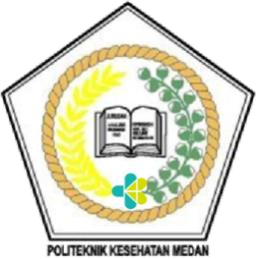 MELKA PUTRI( P07539018100 )POLITEKNIK KESEHATAN KEMENKES MEDANJURUSAN FARMASI                                             2021KARYA TULIS ILMIAHSTUDI  LITERATUR PERBANDINGAN UJI  EFEK ANALGETIK PADA  EKSTRAK ETANOL  DAUN PEPAYADAUN  NANGKA DAN DAUN SERAIPADA MENCITSebagai Syarat Menyelesaikan Pendidikan Program Studi Diploma III Farmasi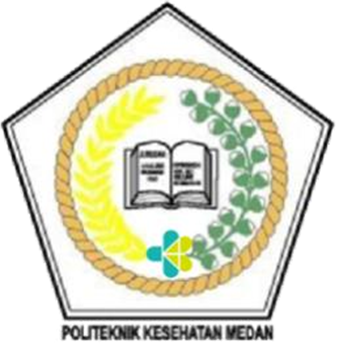 MELKA PUTRI( P07539018100 )POLITEKNIK KESEHATAN KEMENKES MEDANJURUSAN FARMASI  2021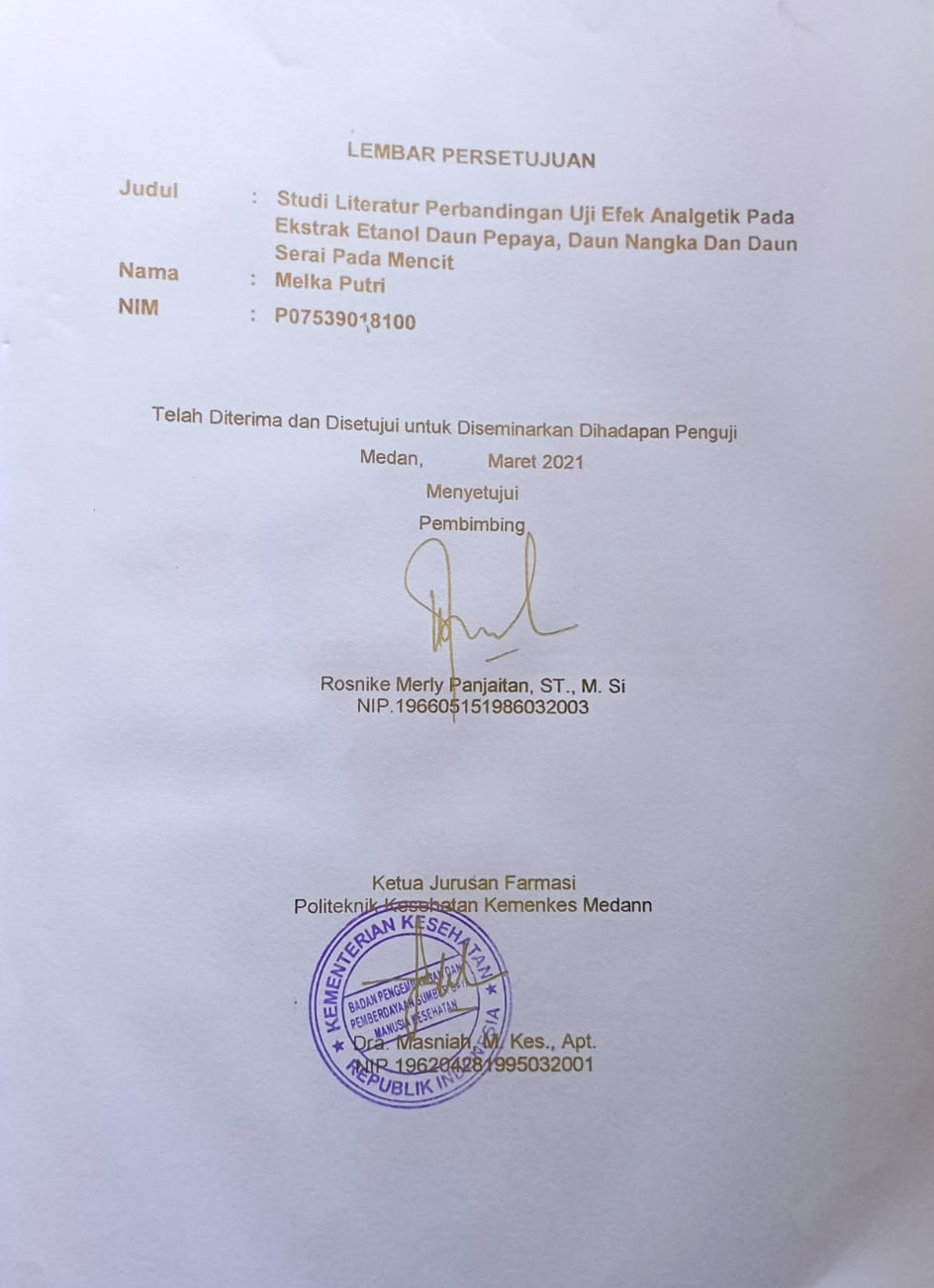 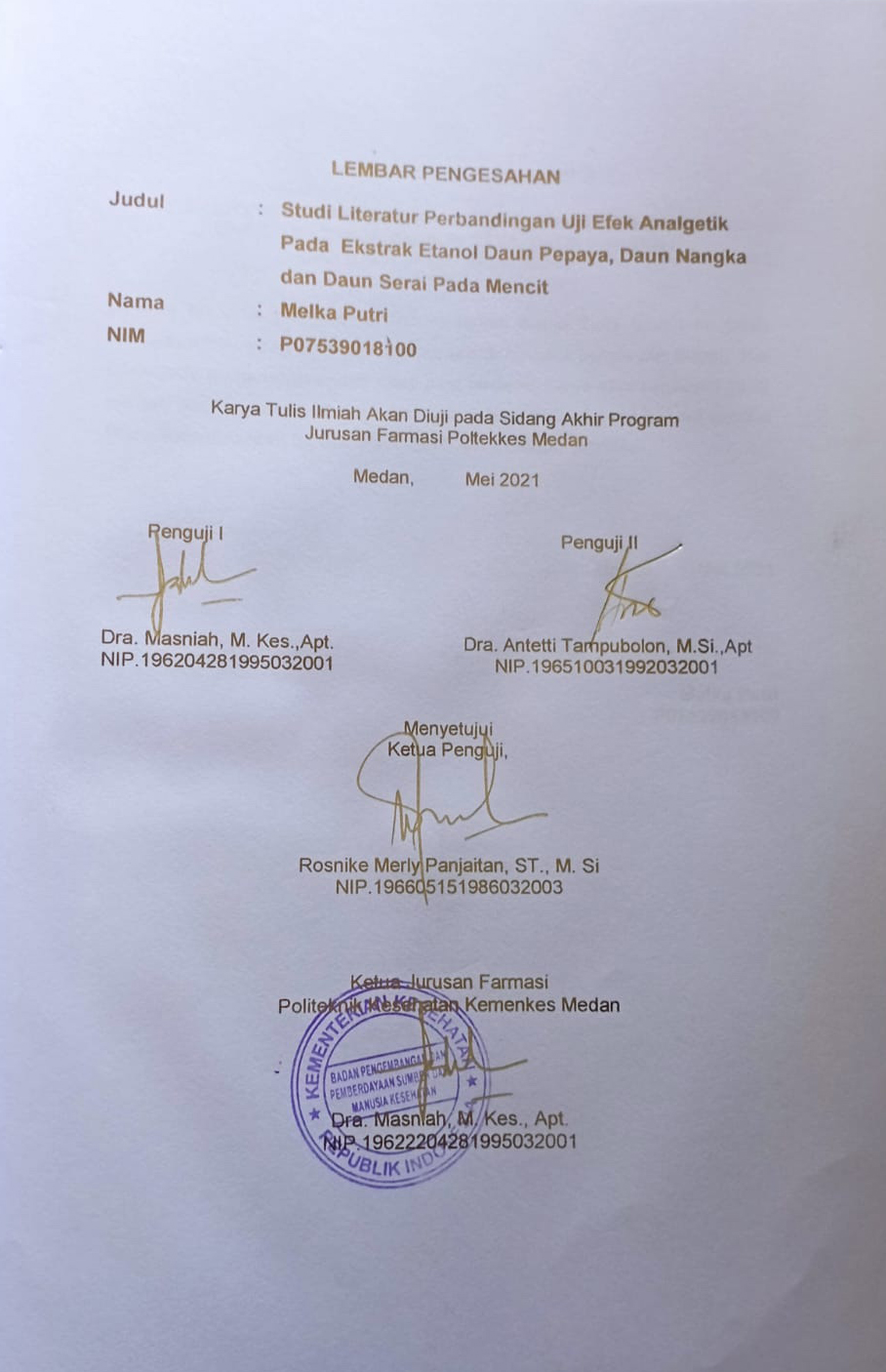  SURAT PERNYATAANSTUDI LITERATUR PERBANDINGAN UJI EFEK ANALGETIK PADA EKSTRAK ETANOL DAUN PEPAYA, DAUN NANGKA DAN DAUN SERAI PADA MENCITDengan ini saya menyatakan bahwa dalam Karya Tulis Ilmiah ini tidak terdapat karya yang pernah diajukan untuk disuatu perguruan tinggi, dan sepanjang pengetahuan saya tidak juga terdapat karya atau pendapat yang pernah ditulis atau diterbitkan oleh orang lain, kecuali yang secara tertulis diacu dalam naskah ini dan disebutkan dalam daftar pustaka  Medan,        Mei 2021	Melka Putri P07539018100POLITEKNIK KESEHATAN KEMENKES MEDANJURUSAN FARMASIKTI, MEI 2021MELKA PUTRISTUDI LITERATUR PERBANDINGAN UJI EFEK ANALGETIK PADA EKSTRAK ETANOL  DAUN PEPAYA, DAUN NANGKA DAN DAUN SERAI PADA MENCITABSTRAK       Tumbuhan Pepaya (Carica papaya L), Tumbuhan Nangka (Arthocarphus heterophyllus Lam) dan Tumbuhan Serai (Cymbopogon nardus (L) Rendle) merupakan tumbuhan yang memiliki banyak manfaat, salah satu manfaatnya adalah sebagai analgetik karena mengandung senyawa kimia flovanoid yang berkhasiat sebagai analgetik. Tujuan penelitian ini adalah untuk mengetahui efektivitas, perbedaan hasil dan ekstrak daun manakah yang lebih bagus berdasarkan literatur I,II dan III.        Penelitian ini dilakukan dengan metode studi literatur, pencarian data sekunder dilakukan secara online yaitu berupa jurnal, buku maupun e-book.       Hasil penelitian literatur I yaitu ekstrak etanol daun pepaya dengan presentasi daya analgetik 50% atau lebih namun tidak lebih baik dari paracetamol sebagai kontrol positif, Untuk literatur II esktrak etanol daun nangka dengan presentasi daya analgetik 66,74% dimana daya analgetiknya lebih baik dari asam mefenamat sebagai kontrol positif, Sedangkan untuk literatur III ekstrak etanol daun serai memiliki presentasi daya analgetik 59,51 % namun tidak lebih baik dari ibu profen sebagai kontrol positif.         Kesimpulan penelitian ini adalah Ekstrak Etanol Daun Pepaya, Ekstrak Etanol Daun Nangka dan Ekstrak Etanol Daun Serai memiliki efektivitas sebagai analgetik yang telah diuji coba pada literatur I, II dan III. Berdasarkan literatur I, II dan III sediaan paling baik diantara ketiga literatur tersebut adalah Ekstrak Etanol Daun Nangka dari literatur II dengan dosis 600mg/kgBB Kata kunci : Daun pepaya, Daun Nangka, Daun serai, AnalgetikMEDAN HEALTH POLYTECHNICS OF MINISTRY OF HEALTH PHARMACY DEPARTMENTSCIENTIFIC PAPER, MAY 2021MELKA PUTRILITERATURE STUDY ON COMPARISON OF ANALGETIC EFFECT TEST ON ETHANOL EXTRACTS OF PAPAYA LEAVES, JACKFRUIT LEAVES AND LEMONGRASS LEAVES IN MICExii + 45 pages + 3 tables + 7 pictures + 6 attachmentsABSTRACT        Papaya (Carica papaya L), Jackfruit (Arthocarphusheterophyllus Lam) and Lemongrass (Cymbopogonnardus (L) Rendle) are plants that are rich in benefits, one of which is that it can provide analgesic function due to its flavonoid chemical compounds.       The purpose of this study was to determine the effectiveness, differences in results and which leaf extract was more effective based on the literature of the three literatures.      This research is a literature study in which secondary data is collected online from journals, books or e-books.      Through the research, the following results were obtained: in literature I, ethanol extract of papaya leaves produced more than 50% analgesic power, but not better than paracetamol as a positive control; in literature II, 66.74% jackfruit leaves ethanol extract provided better analgesia than mefenamic acid as a positive control; while in literature III, ethanol extract of 59.51% lemongrass leaves produced an analgesic effect that was not better than ibuprofen as a positive control.    This study concluded that the ethanol extract of papaya leaves, jackfruit leaves and lemongrass leaves were effective as analgesics, had been tested in literature I, II and III and the most effective preparation was the ethanol extract of jackfruit leaves from literature II with a dose of 600mg/kgBW.Keywords : Papaya leaves, Jackfruit leaves, Lemongrass leaves, AnalgesicKATA PENGANTARPuji dan syukur kita panjatkan kehadirat Tuhan Yang Maha Esa, karena atas berkat dan rahmat-Nya penulis dapat menyelesaikan Karya Tulis Ilmiah ini dengan baik. Adapun judul Karya Tulis Ilmiah ini adalah “Studi Literatur Perbandingan Uji Efek Analgetik Pada Ekstrak Etanol Daun Pepaya, Daun Nangka dan Daun Serai Pada Mencit”.           Karya Tulis Ilmiah ini disusun sebagai salah satu persyaratan dalam menyelesaikan pendidikan Diploma III Jurusan Farmasi Politeknik Kesehatan Kemenkes Medan. Dalam penyusunan Karya Tulis Ilmiah ini, penulis banyak mendapatkan bimbingan, saran dan bantuan serta doa-doa dari berbagai pihak. Oleh karena itu penulis ingin mengucapkan terimakasih kepada :Ibu Dra. Ida Nurhayati, M. Kes selaku Direktur Poltekkes Kemenkes Medan.Ibu Dra. Masniah, M. Kes., Apt  selaku Ketua Jurusan Farmasi Poltekkes Kemenkes Medan sekaligus Penguji penulis.Ibu Rini Andarwati, SKM., M. Kes selaku dosen pembimbing akademik Jurusan Farmasi Poltekkes Kemenkes Medan.Ibu Rosnike Merly Panjaitan, ST., M. Si selaku dosen pembimbing yang telah membimbing penulis dalam menyelesaikan Karya Tulis Ilmiah ini. Ibu Dra. Antetti Tampubolon, M. Si., Apt selaku Penguji  penulis.Seluruh Bapak dan Ibu dosen beserta pegawai Jurusan Farmasi Poltekkes  Kemenkes Medan.Teristimewa kepada orangtua penulis yang sangat penulis sayangi, Ibu Nurhasannah br. Barus beserta adik-adik penulis Agus Syahputra dan Muhammad Zulfikar Rizky. Teman-teman penulis Ridha Winershe, Putri Khairani, Tomy Rinaldy, Ardi Andrianta Silangit, Tiranti Mahdini yang telah memberikan dukungan moral maupun mental serta doa-doa kepada penulis dalam penyusunan Karya Tulis Ilmiah ini.Semua pihak yang tidak tidak dapat disebutkan satu per satu, yang telah dengan tulus ikhlas memberikan doa dan motivasi sehingga penulis dapat menyelesaikan Karya Tulis Ilmiah ini.Penulis menyadari bahwa Karya Tulis Ilmiah ini masih banyak kekurangan. Oleh karena itu, penulis menerima kritik dan saran yang membangun demi kesempurnaan Karya Tulis Ilmiah ini. Semoga Karya Tulis Ilmiah ini dapat memberikan manfaat bagi pembaca, Terimakasih.Medan,    Mei 2021                                                                                                             PenulisMelka PutriDAFTAR ISILembar PersetujuanLembar PengesahanSurat Pernyataan 	 ivAbstrak	 vKata Pengantar	 viiDaftar Isi	 ixDaftar Tabel	 xiDaftar Gambar	 xiiBAB I Pendahuluam	 1Latar Belakang	 1Rumusan Masalah	 3Batasan masalah	 3Tujuan Penelitian  	 3Manfaat Penelitian	 4BAB II Tinjauan Pustaka	 52.1 Tinjauan Pustaka	 5   2.1.1 Daun Pepaya 	 5          2.1.1.1 Morfologi Tumbuhan 	 5          2.1.1.2 Sistematika Tumbuhan 	 6          2.1.1.3 Nama Daerah  	 6          2.1.1.4 Kandungan Kimia dan Manfaat 	 7      2.1.2 Daun Nangka 	 7           2.1.2.1 Morfologi Tumbuhan 	 7            2.1.2.2 Sistematika Tumbuhan 	 8           2.1.2.3 Nama Daerah 	 8            2.1.2.4 Kandungan Kimia dan Manfaat 	 9     2.1.3  Daun Serai 	 9           2.1.3.1 Morfologi Tumbuhan 	 9           2.1.3.2 Sistematika Tumbuhan 	 10           2.1.3.3 Nama Daerah 	 10           2.1.3.4 Kandungan Kimia dan Manfaat  	 11     2.1.4 Nyeri 	 11            2.1.4.1 Definsi Nyeri 	 11            2.1.4.2 Mekanis Kerja	 12            2.1.4.3 Klasifikasi Nyeri 	 13      2.1.5 Analgetik 	 14            2.1.5.1 Penggolongan Analgetik 	 14      2.1.6 Paracetamol 	 18      2.1.7 Asam Mefenamat	 19      2.1.8 Ibuprofen 	 19      2.1.9 Suspensi 	 20      2.1.10 Ekstrak 	 20      2.1.11 Maserasi 	 20      2.1.12 Asam Asetat 	 21      2.1.13 Na-CMC 	 22      2.1.14 Studi Literatur 	 22   2.2 Prosedur Kerja Literatur 	 23   BAB III METODE PENELITIAN 	 27   3.1 Jenis Dan Desain Penelitian 	 27      3.1.1 Jenis Penelitian 	 27      3.1.2 Desain Penelitian	 27   3.2 Lokasi dan Waktu Penelitian	 27      3.2.1 Lokasi Penelitian 	 27      3.2.2 Waktu Penelitian 	 27   3.3 Populasi dan Sampel Penelitian 	 27      3.3.1 Populasi Penelitian 	 27      3.3.2 Sampel Penelitian 	 27   3.4 Prosedur Penelitian	 28Bab IV Hasil dan Pembahasan	 294.1 Hasil	 304.2 Pembahasan	 34Bab V Kesimpulan dan Saran	 375.1 Kesimpulan	 375.2 Saran	 37Daftar Pustaka	 38Lampiran	 40DAFTAR TABELTabel 2.1.5.1.1 Daftar Analgesik Narkotik	 15Tabel 2.1.5.1.2 Daftar Analgesik NSAID	 17Tabel 4.1.Matriks Ringkasan Artikel I, II dan III	 30DAFTAR GAMBARGambar  2.1 Daun Pepaya	 5Gambar  2.2 Daun Nangka	 7Gambar  2.3 Daun Serai	 9Gambar  2.4 Gugus Fungsi Paracetamol	 18Gambar  2.5 Gugus Fungsi Asam Mefenamat	 19Gambar  2.6 Gugus Fungsi Ibuprofen	 19Gambar  2.7 Gugus Fungsi Asam Asetat	 21BAB IPENDAHULUAN1.1 Latar Belakang      Indonesia merupakan Negara yang kaya akan bahan alam terutatama tanaman yang berpotensi besar untuk dimanfaatkan dan dikembangkan secara maksimal. Di zaman yang semakin maju ini, perubahan sikap kembali ke alam (back to nature) sangatlah meningkat, dimana segala bahan dari alam yang berpotensi untuk dimanfaatkan dan dikembangkan untuk kesehatan akan lebih banyak digemari.      Penggunaan obat tradisional secara umum dinilai lebih aman dibandingkan obat modern, hal ini disebabkan karena obat tradisional memiliki efek samping yang relatif sedikit dari pada obat modern (Susianyo Panegstu, et al.,2016).      Dari banyaknya tanaman yang yang dapat dijadikan sebagai obat tradisional disini saya memilih tiga jenis tanaman yaitu daun nangka (Artocarpus heterophyllus Lam.), daun serai ( Cymbopogon nardus (L) Rendle), dan daun papaya ( Carica papaya L.).      Hasil skrining fitokimia pada daun nangka (Artocarpus heterophyllus Lam.) yang telah dilakukan dan diketahui mengandung senyawa flavonoid, saponin, dan tanin yang berperan sebagai antibakteri, antidiare, demam, bisul, penyakit kulit, analgetik (Rahmi, et al., 2017). Daun nangka (Artocarpus heterophyllus Lam.) mengandung flavonoid. Flavonoid berperan sebagai analgetik yang mekanisme kerjanya melindungi membran lipid dari kerusakan dan menghambat enzim ciclooxigenase I yang merupakan jalur pertama sintesis mediator nyeri seperti prostaglandin (Meustika dewi, et al., 2014). Analgetik atau obat penghilang nyeri adalah obat-obat yang mengurangi atau melenyapkan rasa tanpa menghilangkan kesadaran (Sariana, 2011).      Untuk daun serai (Cymbopogon nardus (L) Rendle) sendiri dari hasil penelitian Hasim et al., (2015), daun serai ( Cymbopogon nardus (L) Rendle) yang diekstraksi dengan etanol 30, 70, dan 96%  mengandung senyawa alkaloid, saporin, tannin, flavonoid, fenol dan steroid. Adanya senyawa bioaktif seperti fenol dan flavonoid juga membuktikan bahwa daun serai memiliki aktivitas antioksidan. Selain antioksidan senyawa flovanoid juga berkhasiat sebagai analgetik yang mekanisme kerjanya menghambat kerja enzim siklooksigenase ( Suryanto, 2012 cit Syamsul et al.,2016).    Sedangkan untuk daun papaya (Carica papaya L.)  berkhasiat menambah nafsu makan,meluruhkan haid dan meredakan nyeri (analgesic) (Dalimartha, S. 2009).        Menurut Winarsi, H dalam jurnal Afrianti, R dkk  (2014) menyatakan daun papaya mengandung berbagai senyawa seperti flovanoid, enzim papain, sakarosa, dekstrosa, levulosa, protein, karbohidrat, kalsium, fosfor, zat besi, vitamin A, vitamin B1, vitamin C, air dan kalori.        Rasa sakit atau nyeri merupakan petanda ada bagian tubuh yang bermasalah, yang merupakan suatu gejala, yang fungsinya adalah melindungi serta memberikan tanda bahaya tentang adanya gangguan-gangguan didalam tubuh seperti peradangan , infeksi kuman atau kejang otot. Rasa nyeri timbul karena adanya rangsangan mekanis ataupun kimiawi yang dapat menimbulkan kerusakan pada jaringan dan melepaskan zat-zat tertentu yang disebut mediator (perantara) nyeri seperti bradikinin, histamin, serotonin, dan prostaglandin (Meustika dewi, 2014).         Penelitian yang dilakukan oleh Afrianti, R dkk (2014) “ Uji Efektifitas Analgetik Ekstrak Etanol Daun Papaya ( Carica papaya L.) pada Mencit Putih yang diinduksi Asam Asetat 1 % ”  menunjukkan  pada hasil uji  tersebut menunjukkan ekstrak etanol daun papaya dosis 300mg/kgBB dan dosis 600mg/kgBB memiliki potensi sebagai analgetik dengan menurunkan jumlah geliat dengan presentase inhibisi nyeri 50% atau lebih.         Untuk penelitian yang dilakukan oleh Sentat Triswanto, Yulistia Budianti Soemarie dan Lukman Nul Hakim (2018) “ Uji Efek Analgesik Ekstrak Etanol 70% Daun Serai (Cymbopogon nardus (L) Rendle) pada Mencit Putih deangan Metode Induksi Nyeri Cara Kimia” menunjukkan hasil aktifitas analgetik dengan persen  daya analgetik dosis I 200mg/kgBB  38,70%, dosis II 400mg/kgBB  51,835%, dan dosis III 800mg/kgBB  59,51%.        Sedangkan untuk penelitian yang dilakukan oleh Auliah Nielma, Ari Aprianto Latuconsina dan Muthmainnah Thalib ( 2019) “Uji Efek Analgetik Ekstrak  Etanol Daun Nangka (Artocarpus heterophyllus Lam.) Terhadap Mencit (Mus musculus) Yang Diinduksi Asam Asetat” menunjukkan hasil bahwa ekstrak etanol daun nangka (Artocarpus heterophyllus Lam) memiliki efek analgetik dan terbesar pada dosis 600mg/kgBB, mempunyai persen proteksi sebesar yaitu 66,70%. persen proteksi tertinggi sedangkan persen proteksi 28,8% pada dosis 100 mg/kgBB merupakan persen proteksi terendah.         Berdasarkan uraian diatas penulis tertarik untuk membuat Studi Literatur Perbandingan Uji Efek Analgetik pada Ekstrak Etanol Daun Pepaya (Carica papaya L),  Daun Nangka  ( Artocarpus heterophyllus Lam.) dan Daun Serai  ( Cymbopogon nardus (L) Rendle) pada Mencit (Mus musculus).1.2 Rumusan Masalah       a. Apakah ekstrak etanol daun papaya, ekstrak etanol daun nangka dan  ekstrak etanol daun serai memiliki efektifitas sebagai analgetik berdasarkan literatur I, II dan III ?       b. Manakah dari ketiga jenis ekstrak tanaman tersebut yang lebih efektif  sebagai analgetik berdasarkan literatur I, II dan II ?1.3 Batasan Masalah Penelitian ini dibatasi hanya untuk megetahui uji efektivitas daun papaya (Carica papaya L), daun nangka (Artocorpus heteropyhllus Lam.) dan daun serai (Cymbopogon nardus(L) Rendle) sebagai analgetik (anti nyeri) yang diuji pada mencit putih (Mus musculus) dan ekstrak mana yang memiliki efek analgetik paling baik.1.4 Tujuan Penelitian        a. Untuk mengetahui efektivitas daun papaya (Carica papaya L). daun nangka (Artocorpus heterophyllus Lam.) dan daun serai (Cymbopogon nardus (L) Rendle) sebagai analgetik.       b. Untuk mengetahui ekstrak daun manakah yang paling efektif sebagai analgetik berdasarkan literatur I, II dan III.1.5 Manfaat Penelitian       a.   Masyarakat              Manfaat penelitian ini bagi  masyarakat adalah sebagai informasi kepada masyarakat bahwa daun pepaya, daun nangka dan daun serai memikili khasiat sebagai analgetik.      b.  Institusi           Sebagai data untuk peneliti selanjutnya.      c.  Peneliti        •  Menambah wawasan bagi peneliti dan sebagai syarat kelulusan penulis        •	Menerapkan pelajaran yang sudah didapatkan selama menempuh  pendidikan di Poltekkes Kemenkes Jurusan Farmasi.BAB IITINJAUAN PUSTAKA2.1  Tinjauan Pustaka   2.1.1 Daun Pepaya   2.1.1.1 Morfologi Tumbuhan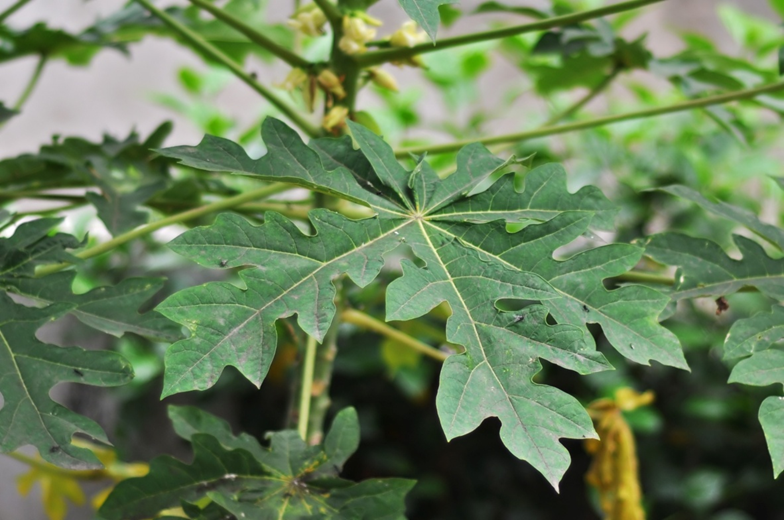                              Gambar 2.1 Daun Pepaya         Pepaya merupakan tanaman yang berasal dari Meksiko bagian selatan dan bagian utara dari Amerika Selatan. Tanaman ini menyebar ke Benua Afrika dan Asia serta India.           Dari India, tanaman ini menyebar ke berbagai negara tropis, termasuk Indonesia di abad ke-17 (Setiaji, 2009). Menurut Kalie (1996), suku Caricaceae memiliki empat marga, yaitu Carica, Jarilla, Jacaranta, dan Cylicomorpha. Ketiga marga pertama merupakan tanaman asli Meksiko bagian selatan serta bagian utara dari Amerika Selatan, sedangkan marga keempat merupakan tanaman yang berasal dari Afrika. Marga Carica memiliki 24 jenis, salah satu diantaranya adalah papaya.          Bentuk dan susunan tubuh bagian luar tanaman pepaya termasuk tumbuhan yang umur sampai berbunganya dikelompokkan sebagai tanaman buah-buahan semusim, namun dapat tumbuh setahun lebih. Sistem perakarannya memiliki akar tunggang dan akar-akar cabang yang tumbuh mendatar ke semua arah pada kedalaman 1 meter atau lebih menyebar sekitar 60-150 cm atau lebih dari pusat batang tanaman (Suprapti, 2005).       Batang tanaman berbentuk bulat lurus, di bagian tengahnya berongga dan tidak berkayu. Ruas-ruas batang merupakan tempat melekatnya tangkai daun yang panjang, berbentuk bulat, dan berlubang. Daun pepaya bertulang menjari dengan warna permukaan atas hijau-tua, sedangkan warna permukaan bagian bawah hijau-muda (Suprapti, 2005).       Pohon ini biasanya tidak bercabang, batang bulat berongga, tidak berkayu, terdapat benjolan bekas tangkai daun yang sudah rontok. Daun terkumpul di ujung batang, berbagi menjari. Buah berbentuk bulat hingga memanjang tergantung jenisnya, buah muda berwarna hijau dan buah tua kekuningan / jingga, berongga besar di tengahnya; tangkai buah pendek. Biji berwarna hitam dan diselimuti lapisan tipis (Muhlisah, 2007).    2.1.1.2 Sistematika Tumbuhan             Kingdom : Plantae            Divisi       : Spermatophyta            Kelas       : Angiospermae            Bangsa    : Caricales            Suku        : Caricaceae            Marga      : Carica            Jenis        : Carica papaya L.  2.1.1.3 Nama Daerah           Sumatera 	: Peute, Betik, Ralempaya, Punti kayu.           Kalimantan	: Pisang malaka, Bandas, Manjan           Nusa Tenggara 	: Kalajawa, Padu           Sulawesi	: Kapalay, Kaliki, Unti jawa2.1.1.4 Kandungan Kimia dan Manfaat             Menurut penelitian Afrianti, R dkk (2014) daun papaya mengandung berbagai berbagai senyawa seperti flovanoid, enzim papain, sakarosa, dekstrosa, levulosa, protein, karbohidrat, kalsium, fosfor, zat besi, vitamin A, vitamin B1, vitamin C, air dan kalori.           Zat yang bermanfaat sebagai analgetik adalah flovanoid dan enzim papain. Flovanoid adalah suatu senyawa yang dapat melindungi membrane lipid dari kerusakan dan menghambat enzim siklooksigenase I yang merupakan jalur pertama sintesis mediator nyeri seperti prostaglandin, sedangkan enzim papain sendiri memiliki aktivitas sebagai analgesic dan anti inflamasi.2.1.2 Daun Nangka2.1.2.1 Morfologi Tumbuhan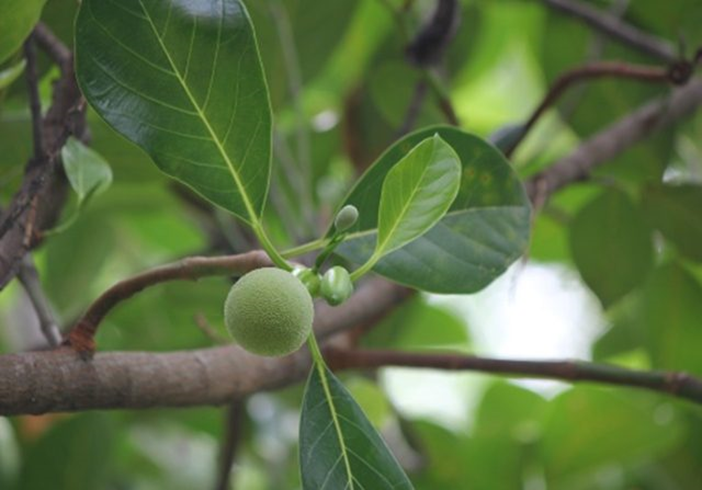                           Gambar 2.2 Daun Nangka       Tanaman nangka merupakan jenis tanaman buah tropis yang multifungsi dan dapat ditanam di daerah tropis dengan ketinggian kurang dari 1000 meter diatas permukaan laut yang berasal dari India Selatan. Nangka tumbuh dengan baik diiklim tropis sampai dengan lintang 25 utara maupun selatan. Tanaman ini menyukai wilayah dengan curahhujan lebih dari 1500 mm pertahun di man musim keringnya tidak terlalu   keras.   Nangka   kurang   toleran   terhadap   udara   dingin, kekeringan dan penggenangan (Rukmana, 2017).       Pohon Artocarpus heterophyllus atau yang sering di sebut pohon nangka memiliki tinggi 10-15 meter. Batangnya tegak, berkayu, bulat, kasar dan berwarna hijau kotor. Bunga nangka merupakan bunga majemuk yang berbentuk bulir, berada di ketiak daun dan berwarna kuning. Bunga jantan dan betinanya terpisah dengan tangkai yang memiliki cincin, bunga jantan ada di batang baru di antara daun atau di atas bunga betina. Buah berwarna kuning ketika masak, oval, dan berbiji coklat muda (Candra, 2015).        Daun berbentuk bulat telur dan panjang tepinya rata, tumbuh secara berselang-seling   dan   bertangkai   pendek,   permukaan   atas   daun berwarna hujau tua mengkilap, kaku, dan permukaan bawah daun berwarna   hijau   muda.   Bunga   tanaman   nagka   berukuran   kecil, tumbuh berkelompok   secara   rapat   tersusun   dalam   tandan,   bunga muncul dari ketiak cabang atau pada cabang-cabang besar, bunga jantan dan betina terdapat sepohon (Rukmana, 2017).     2.1.2.2 Sistematika Tumbuhan          Kingdom	: Plantae          Infra Kingdom              : Streptophyta          Sub Kingdom	: Viridiplantae          Divisi 		: Tracheophyta          Super Divisi 	: Embryophyta          Sub Divisi 	: Spermatophytina          Kelas 		: Magnoliopsida          Ordo 		: Rosales          Super Ordo	: Rosanae          Famili 		: Moraceae          Genus 		: Artocarpus J.R Fors dan G. Forst          Spesies 	: Artocarpus Heterophyllus Lam   2.1.2.3 Nama Daerah              Jawa      	: Nangka, Nongko             Gorontalo	: Nangka, Langge             Ambon  	: Anane             Lampung	: Lumasa, Malasa             Irian jaya	: Nanal, Krour 2.1.2.4 Kandungan Kimia dan Manfaat               Hasil skrining fitokimia pada daun nangka (Artocarpus heterophyllus Lam.) yang telah dilakukan dan diketahui mengandung senyawa flavonoid, saponin, dan tanin yang berperan sebagai antibakteri, antidiare, demam, bisul, penyakit kulit, analgetik (Rahmi, et al., 2017). 2.1.3 Daun Serai (  Cymbopogon nardus (L) Rendle )  2.1.3.1 Morfologi Tumbuhan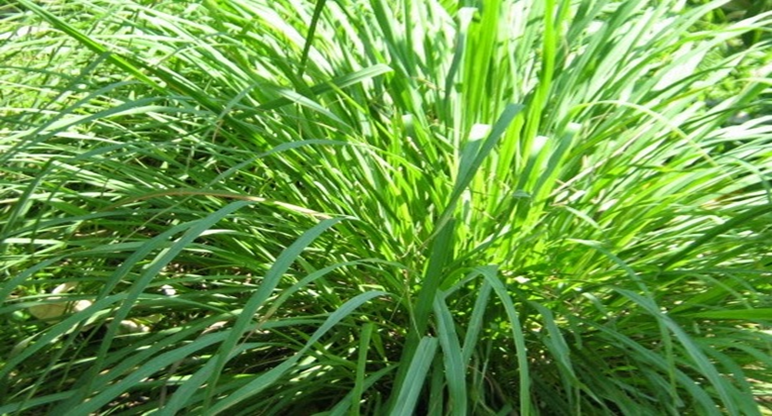                             Gambar 2.3 Daun Serai        Serai dapur (Cymbopogon citratus) berupa tanaman tahunan (parennial) yang hidup secara meliar dan stolonifera (berbatang semu) yang membentuk rumpun tebal dengan tinggi hingga mencapai 1 – 2 meter, serta mempunyai aroma yang kuat dan wangi. Sistem perakaran tanaman sereh memiliki akar yang besar. Morfologi akarnya merupakan jenis akar serabut yang berimpang pendek dan akarnya berwarna coklat muda (Sastrapradja, 1978).         Batang tanaman sereh bergerombol dan berumbi, serta lunak dan berongga. Isi batangnya merupakan pelepah umbi untuk pucuk dan berwarna putih kekuningan. Tanaman sereh memiliki batang yang berwarna putih, namun ada juga yang berwarna putih keunguan atau kemerahan. Selain itu, batang tanaman sereh juga bersifat kaku dan mudah patah. Batang tanaman ini tumbuh tegak lurus di atas tanah atau condong, membentuk rumpun, pendek, masif, dan bulat (silindris) (Poerwanto, 2010).         Daunnya berwarna hijau dan tidak bertangkai, kesat, panjang, dan runcing, hampir menyerupai daun ilalang. Selain itu, daun tanaman ini memiliki bentuk seperti pita yang makin ke ujung makin runcing, berbau jeruk limau ketika daunnya diremas, berwarna hijau kebiru-biruan. Daunnya juga memiliki tepi yang kasar dan tajam dan lokos, namun halus pada kedua permukaannya. Berdaun tunggal, lengkap, berpelepah daun silindris, gundul, seringkali bagian permukaan dalam berwarna merah, ujung berlidah (ligula).        Tulang daun tanaman sereh tersusun sejajar. Letak daun pada batang tersebar. Panjang daunnya sekitar 50-100 cm, sedangkan lebarnya kira-kira 2 cm. Daging daun tipis, serta pada permukaan dan bagian bawah daunnya berbulu halus. Helainnya lebih dari separuh menggantung (C.A. Backer, et al., 1965).  2.1.3.2 Sistematika Tumbuhan            Kingdom 		: Plantae            Devisi			: Tracheophyta            Sub Devisi 		: Spermatophytina            Kelas 			: Magnoliopsida            Ordo 			: Poales            Famili 			: Poaceae            Genus 		: Cymbopogon Spreng            Species 		: Cymbopogon Nardus( L.)Rendle  2.1.3.3 Nama Daerah             Jawa  			: Sereh  atau sere            Sumatera  		: Serai, Sorai atau Sanger-sange            Kalimantan 		: Belangkak, Senggalau atau Salai            Nusa Tenggara 	                       : See, Nau  sina atau Bu  muke            Sulawesi 		: Tonti atau Sare             Maluku		: Hisa atau Isa 2.1.3.4 Kandungan Kimia dan Manfaat           Kandungan kimia yang terdapat dalam serai adalah minyak atsiri dengan komponen sitronelal 30-45%, geraniol 65-90%, sitronelol 11-15%, geranil asetat 3-8%, dan dari hasil penelitian Hasim et al., (2015), daun serai ( Cymbopogon nardus (L) Rendle) yang diekstraksi dengan etanol 30, 70, dan 96%  mengandung senyawa alkaloid, saporin, tannin, flavonoid, fenol dan steroid. Adanya senyawa bioaktif seperti fenol dan flavonoid juga membuktikan bahwa daun serai memiliki aktivitas antioksidan. Selain antioksidan senyawa flovanoid juga berkhasiat sebagai analgetik yang mekanisme kerjanya menghambat kerja enzim siklooksigenase ( Suryanto, 2012 cit Syamsul et al.,2016).2.1.4 Nyeri   2.14.1 Definisi Nyeri            Nyeri    adalah    pengalaman    sensorik    dan    emosional    yang    tidak menyenangkan  akibat  kerusakan  jaringan  yang  aktual  dan  potensial  (Judha, Sudarti,  Fauziah,  2012).               Nyeri merupakan kondisi berupa perasaan yang tidak menyenangkan, bersifat sangat subjektif. Perasaan nyeri pada setiap orang berbeda dalam hal skala maupun tingkatannya, dan hanya orang tersebutlah yang dapat menjelaskan atau mengevaluasi rasa nyeri yang dialaminya (Tetty, 2015).           Nyeri  dapat  didefinisikan  sebagai  sesuatu  yang  sukar  dipahami  dan fenomena  yang  kompleks  meskipun  universal,  tetapi  masih  merupakan misteri.  Nyeri  adalah  salah  satu  mekanisme  pertahanan  tubuh  manusia yang   menunjukkan   adanya   pengalaman   masalah.   Nyeri   merupakan keyakinan individu dan bagaimana respon individu tersebut terhadap sakit yang dialaminya (Taylor, 2011).           Menurut  Andarmoyo  (2013)  nyeri  adalah  ketidaknyamanan  yang dapat  disebabkan  oleh  efek  dari  penyakit-penyakit  tertentu  atau  akibat cedera.  Sedangkan  menurut  Kozier  &  Erb  dalam  Nurrahman  (2009) mengatakan  bahwa  nyeri  adalah  sensasi  yang  tidak  menyenangkan  dan sangat individual yang tidak dapat dibagi dengan orang lain.            Berdasarkan  pengertian  diatas  dapat  disimpulkan  bahwa  nyeri  adalah fenomena yang subyektif dimana respon yang dialami setiap individu akan berbeda  untuk  menunjukkan  adanya  masalah  atau  perasaan  yang  tidak nyaman.2.1.4.2 Mekanisme Kerja             Proses   fisiologis   yang   berhubungan   dengan   persepsi   nyeri   diartikan sebagai nosisepsi.Menurut  Taylor  (2011)  terdapat  empat  proses  yang terlibat   dalam   mekanisme   nyeri:   transduksi,   transmisi,   persepsi   dan modulasiTransduksi            Aktivasi   dari   reseptor   nyeri   terjadi   selama   proses   transduksi. Transduksi  merupakan  proses  dari  stimulus  nyeri  yang  diubah  ke bentuk  yang  dapat  diakses  oleh  otak  (Taylor,  2011). Selama  fase transduksi,  stimulus  berbahaya  (cedera  jari  tangan)  memicu  pelepasan mediator   biokimia   (misal., prostaglandin,   bradikinin,   serotonin, histamin, zat P) (Kozier, 2010).     Proses   transduksi   dimulai   ketika nociceptor yaitu   reseptor   yang berfungsi untuk menerima rangsang nyeri teraktivasi. Aktivasi reseptor ini  (nociceptor)  merupakan  sebagai  bentuk  respon  terhadap  stimulus yang datang seperti kerusakan jaringan (Ardinata, 2007).Transmisi             Impuls nyeri berjalan dari serabut saraf tepi ke medulla spinalis. Zat P bertindak   sebagai neurotrasmiter,   yang   meningkatkan   pergerakan impuls  menyebrangi  setiap  sinaps  saraf  dari  neuron  aferen  primer  ke neuron  ordo  kedua  di kornu  dorsalis  medulla  spinalis.  Transmisi  dari medulla  spinalis dan asendens, melalui traktus  spinotalamikus, ke batang  otak  dan talamus.  Lalu  melibatkan  transmisi  sinyal  antara talamus ke  korteks  sensorik  somatik  tempat  terjadinya  persepsi  nyeri (Kozier, 2010).Persepsi             Persepsi  dari  nyeri  melibatkan  proses  sensori  bahwa  akan  datang persepsi  nyeri  (Taylor,  2011).  Persepsi  merupakan  titik  kesadaran seseorang   terhadap   nyeri.   Stimulus   nyeri   ditransmisikan   naik   ke medulla  spinalis ke talamus dan  otak  tengah.  Dari talamus,  serabut menstransmisikan pesan nyeri ke berbagai area otak, termasuk korteks sensori dan korteks asosiasi (di kedua lobus parietalis, lobus frontalis, dan   sistem   limbik).   Ada   sel-sel   di   dalam   limbik   yang   diyakini mengontrol   emosi,   khususnya   ansietas (Potter   &   Perry,   2006).  Selanjutnya   diterjemahkan   dan   ditindak   lanjuti   berupa   tanggapan terhadap nyeri tersebut.Modulasi            Proses  dimana  sensasi  dari  nyeri  dihambat  atau  dimodifikasi  disebut modulasi.  Sensasi  nyeri  diantaranya  dapat  diatur  atau  dimodifikasi oleh   substansi   yang   di namakan neuromodulator. Neuromodulator merupakan  campuran  dari  opioid  endogen,  yang  keluar  secara  alami, seperti  morphin  pengatur  kimia  di  ganglia    spinal  dan  otak.  Mereka memiliki aktivitas analgesik dan mengubah persepsi nyeri. Endhorpindan enkephalin merupakan neuromodulator opioid      . Endhorpin diproduksi  di  sinap  neural  tepatnya  titik  sekitar  CNS. Endhorpin ini   merupakan   penghambat   kimia   nyeri   terkuat   yang memiliki efek analgesik lama dan memproduksi euphoria. Enkephalin yang mana tersebar luas seluruhnya di otak dan ujung dorsal di ganglia spinal,     dipertimbangkan     sedikit     potensi     dari pada endhorpin. Enkephalin dapat  mengurangi  sensasi  nyeri  oleh  penghambat  yang dilepaskan  dari substansi  Pdari neuron  afferent  terminal(Taylor, 2011).2.1.4.3 Klasifikasi Nyeri            a.   Klasifikasi Nyeri Berdasarkan Durasi   a)  Nyeri Akut        Nyeri akut adalah nyeri yang terjadi setelah cedera akut, penyakit, atau intervensi bedah dan memiliki proses yang cepat dengan intensitas yang  bervariasi  (ringan  sampai  berat),  dan  berlangsung  untuk  waktu yang singkat (Andarmoyo, 2013).  Nyeri  akut  berdurasi  singkat  (kurang  lebih  6  bulan)  dan  akan menghilang  tanpa  pengobatan  setalh  area  yang  rusak  pulih  kembali (Prasetyo, 2010). b)  Nyeri kronik      Nyeri  kronik  adalah  nyeri  konstan  yang  intermiten  yang  menetap sepanjang   suatu   priode   waktu,   Nyeri   ini   berlangsung   lama   dengan intensitas  yang  bervariasi  dan  biasanya  berlangsung  lebih  dari  6  bulan (McCaffery, 1986 dalam Potter &Perry, 2007).    b. Klasifikasi Nyeri Berdasrkan Asal1)  Nyeri Nosiseptif      Nyeri  Nosiseptif  merupakan  nyeri  yang  diakibatkan  oleh  aktivitas atau sensivitas nosiseptor perifer yang merupakan respetor khusus yang mengantarkan stimulus naxious (Andarmoyo, 2013). Nyeri  Nosiseptor  ini  dapat  terjadi  karna  adanya  adanya  stimulus yang  mengenai  kulit,  tulang,  sendi,  otot,  jaringan  ikat,  dan  lain-lain (Andar moyo,2013).2)  Nyeri neuropatik     Nyeri  neuropatik  merupakan  hasil  suatu  cedera  atau  abnormalitas yang di dapat pada struktur saraf perifer maupun sentral , nyeri ini lebih sulit diobati (Andarmoyo, 2013). 2.1.5 Analgetik           Analgesik   adalah   senyawa   dalam   dosis   terapeutik   yang   dapat meringankan  atau  menekan  rasa  nyeri,  tanpa  menghilangkan  kesadaran (Mutschler, 1991). Analgesik  diklasifikasikan  dalam  2  golongan  besar  yaitu  analgesik sentral  (golongan  narkotik)  dan  analgesik  perifer  (golongan  non-narkotik) (Tan & Rahardja, 2008).   2.1.5.1 Penggolongan Analgesik               a. Analgesik Narkotik                   Analgesik  narkotik  adalah  senyawa  yang  dapat  menekan  fungsi sistem  saraf  pusat  secara  selektif,  digunakan  untuk  mengurangi  rasa  sakit yang   moderat   ataupun   berat   seperti   rasa   sakit   yang disebabkan   oleh penyakit  kanker,  serangan  jantung  akut  sesudah  operasi,  kolik  usus  atau ginjal.  Aktivitas  analgesik  narkotik  jauh  lebih  besar  dibanding  golongan analgesik non narkotik, sehingga disebut analgesik kuat. Obat ini bekerja pada  SSP  secara  selektif  sehingga  dapat  mempengaruhi  kesadaran  dan menimbulkan   ketergantungan   jika   dikonsumsi   dalam   jangka   panjang.                Mekanisme  obat  ini  yaitu  mengaktivasi  reseptor  opioid  pada  SSP  untuk mengurangi   rasa   nyeri.   Aktivasi   dari   obat   tersebut   diperantarai   oleh reseptormu(μ)  yang  dapat  menghasilkan  efek  analgesik  di  SSP  dan perifer (Nugroho,  2012).        Pemberian obat ini secara  terus  menerus  menimbulkan  ketergantungan  fisik  dan  mental  atau kecanduan (Siswandono&Sukardjo, 2000).Tabel 2.1.5.1.1 Daftar Analgesik Opioid b. Analgesik Non Narkotik                   Berdasarkan   struktur   kimianya,   analgesik   non-narkotik   dibagi menjadi  dua  kelompok  yaitu  analgesik  antipiretika  dan  obat  anti  radang bukan  steroid  (Non  Steroidal  Antiinflamatory  Drugs  =  NSAID).  Analgesik antipiretika    digunakan    untuk    pengobatan    simptomatik,    yaitu    hanya meringankan  gejala  penyakit,  tidak  menyembuhkan  atau  menghilangkan penyebab  penyakit.           Analgesik  non-narkotik  mengurangi  nyeri  dengan  dua aksi  yaitu  di sistem  saraf  pusat  dan  perifer.  Tempat  aksi  utama  yaitu  di  sistem  saraf perifer dan pada level nosiseptor dapat mengurangi penyebab nyeri. Sensasi nyeri     berhubungan     dengan     pelepasan  substansi     endogen     seperti prostaglandin, bradikinin (Katzung, 2007).          Tempat  kerja  utama  NSAID  adalah  enzim  siklooksigenase  (COX), yang   mengkatalisis   konversi   asam   arakidonat   menjadi   prostaglandin. Prostaglandin juga terlibat dalam kontrol temperatur tubuh, transmisi nyeri, agregasi platelet. Prostaglandin tidak disimpan oleh sel, tetapi disintesis dan dilepaskan  sesuai  kebutuhan.  Terdapat  dua  isoform  enzim COX   yaitu     COX-1  dan COX-2.  Enzim COX-1  diekspresi  secara  terus  menerus  dalam sebagian besar jaringan dan dianggap melindungi mukosa lambung.          COX-1 terdapat  dalam  platelet,  tetapi COX-2  tidak.  Enzim COX-2  diproduksi secara  terus  menerus  di  dalam  otak  dan  ginjal  serta  diinduksi  pada  tempat yang mengalami inflamasi.  Cara   kerja   NSAID   yaitu   memblok   kedua   jenis COX   tersebut. Golongan  NSAID  hanya  menghambat COX-2  dan  tidak COX-1.  Secara teoritis, inhibitor COX-2spesifik bersifat anti-inflamasi tanpa membahayakan saluran gastrointestinal atau  mengubah  fungsi platelet (Tan & Rahardja, 2008).   Tabel 2.1.5.1.2 Daftar Analgesik Non Steroid Anti-Imflammatory Drugs (NSAID)2.1.6 Paracetamol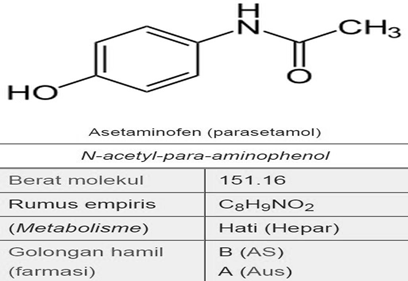 Gambar 2.4 Gugus Paracetamol         Parasetamol  (asetaminofen)  merupakan  obat  analgetik  non  narkotik  dengan cara kerja menghambat sintesis prostaglandin terutama di Sistem Syaraf Pusat (SSP) .  Parasetamol  digunakan  secara  luas  di  berbagai  negara  baik  dalam  bentuk  sediaan tunggal  sebagai  analgetik-antipiretik  maupun  kombinasi  dengan  obat  lain  dalam sediaan  obat  flu,  melalui  resep  dokter  atau  yang  dijual  bebas.  (Lusiana  Darsono 2002)          Parasetamol  adalah paraaminofenol  yang merupakan metabolit fenasetin  dan telah  digunakan  sejak  tahun  1893  (Wilmana,  1995).  Parasetamol  (asetaminofen) mempunyai dayakerja analgetik, antipiretik, tidak mempunyai daya kerja anti radang dan tidak menyebabkan iritasi serta peradangan lambung (Sartono,1993).2.1.7 Asam Mefenamat      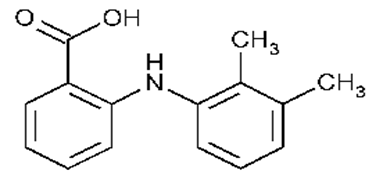           Gambar 2.5 Gugus Fungsi Asam Mefenamat         Asam  mefenamat adalah salah  satu obat dari  golonganAINS  (Anti Inflamasi Non Steroid) yang merupakan turunan dari asam N-phenylanthranilic. Asam mefenamat bekerja dengan cara menghambat enzim siklooksigenase sehingga  konversi  asam  arakidonat  menjadi prostaglandin terganggu (Gilman, et al., 1996). Asam   mefenamat   digunakan   sebagai   analgesik   dan sebagai antiinflamasi, asam mefenamat kurang efektif dibandingkan aspirin. Asam mefenamat terikat sangat kuat pada protein plasma. Dengan demikian interaksi terhadap obat antikoagulan harus diperhatikan (Wilmana dan Gan, 2007).2.1.8 Ibuprofen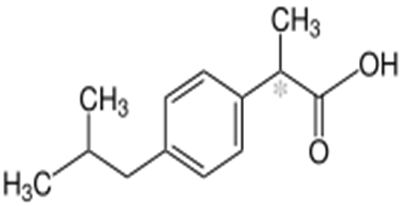       Gambar 2.6 Gugus Fungsi Ibuprofen          Ibuprofen  merupakan  turunan  asam  propionat  yang  memiliki  efek  antiinflamasi, analgesik  dan  antipiretik  (The  UK  Health  Departemen, 2011). Ibuprofen  termasuk  kedalam obat  golongan  NSAID  (non-steroid  anti  inflammatory  drug) yang  bekerja  menghambat siklooksigenase-1 dan siklooksigenase-2 (Anderson, Knoben & Troutman, 2002). Ibuprofen mengobati  nyeri  dan  inflamasi  pada  penyakit  rematik  dan  penyakit  musculoskeletal  lainnya. Ibuprofen  memiliki  efek  samping  ketidaknyamanan  gastrointestinal,  mual,  diare,  terkadang pendarahan, dan terjadi ulserasi (The UK Health Departemen,2011).2.1.9 Suspensi         Menurut Farmakope Indonesia edisi V, suspensi adalah sediaan cair yang mengandung partikel padat tidak larut yang terdispersi dalam fase cair.          Suspensi adalah sediaan yang mengandung bahan obat padat dalam bentuk halus dan tidak larut,terdispersi dalam cairan pembawa. Zat yang terdispersi harus halus dan tidak boleh cepat mengendap. Jika dikocok perlahan-lahan endapan harus segera terdispersi kembali. Suspensi dapat megandung zat tambahan untuk menjamin stabilitas suspensi. Kekentalan suspensi tidak boleh terlalu tinggi agar sediaan mudah dikocok dan dituang. Partikel-partikelnya mempunyai diameter yang sebagaian besar lebih dari 0,1 mikron (Arief,2000).2.1.10 Ekstrak            Menurut Farmakope Edisi IV  tahun 1995, Ekstrak adalah sediaan pekat yang diperoleh dengan menekstraksikan zat aktif dari simplisia nabati atau hewani menggunakan pelarut yang sesuai, kemudian semua atau hampir semua pelarut diuapkan dan massa atau serbuk yang tersisa diperlakukan sedemikian hingga memenuhi baku yang telah ditetapkan.            Ekstrak cair adalah sediaan cair simplisia nabati,yang mengandung etanol sebagai pelarut atau sebagai pengawet atau sebagai pelarut dan pengwet. Jika tidak dinyatakan lain pada masing-masing monografi maka setiap ml ekstrak mengandung bahan aktif dari 1g simplia yang memenuhi syarat.            Ekstrak cair cenderung membentuk endapan dapat didiamkan dan disaring atau bagian yang bening  dienaptuangkan. Benigan yang diperoleh memenuhi persyaratan Farmakope. (Farmakope Edisi IV,1995)2.1.11 Maserasi            Maserasi merupakan cara penyarian yang sederhana. Maserasi dilakukan dengan  cara  merendam  serbuk  simplisia  dalam  cairan  penyari.    Cairan  penyari akan menembus dinding sel dan masuk ke dalam rongga sel yang mengandung zat  aktif,  zat  aktif  akan  larut  dengan  karena  adanya  perbedaan  konsentrasi antara larutan zat aktif di dalam sel dengan yang di luar sel, maka larutan yang terpekat    didesak    keluar.    Peristiwa    tersebut    berulang    sehingga    terjadi keseimbangan konsentrasi antara larutan di luar sel dan di dalam sel.             Maserasi  merupakan proses mengekstrakan simplisia dengan menggunakan  pelarut  dengan  beberapa  kali  pengocokan  atau  pengadukan  pada suhu ruangan (kamar). (Depkes RI, 2000:11).2.1.12 Asam Asetat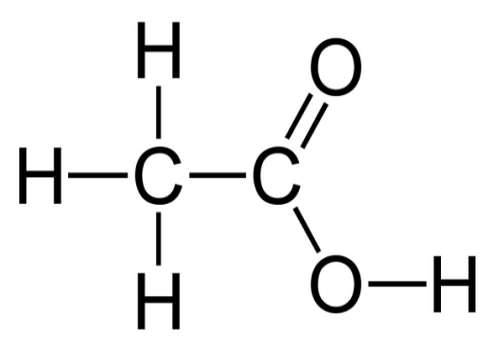 Gambar 2.7 Gugus Fungsi Asam AsetatAsam asetat atau asam cuka adalah salah satu senyawa yang digunakan dalam eksperimen untuk menimbulkan rasa nyeri pada hewan percobaan.Pemerian 	:  Cairan jernih, tidak berwarna, bau khas, menusuk, dan rasa                             asam yang  tajam.   Kelarutan	:  Dapat bercampur dengan air, dengan etanol, dan dengan                            gliserol.              Asam asetat dalam ilmu kimia disebut juga acetid acid atau acidum aceticum, akan  tetapi  di  kalangan  masyarakat  asam  asetat  biasa  disebut  cuka  atau  asam cuka. Asam  cuka  merupakan  cairan  yang  rasanya  masam  (Agus,  hadyana, dan  dedi,1993). Asam  asetat  mempunyai  rumus molekul   CH3COOH dan bobot molekul 60,05. (Depkes RI,1995). 2.1.13 Na-CMC             Natrium karboksimetil selulosa   (Na   CMC)   merupakan   garam   natrium   dari   asam   selulosa glikol  dan  dengan  demikian  berkarakter  ionik.Na  CMC  bisa  larut  baik  di  dalam  air  dingin  maupun  air  panas.  Larutan  dalam  airnya  stabil  terhadap  suhu  dan  tetap  stabil  dalam  waktu  lama  pada  suhu  100oC,  tanpa  mengalami koagulasi (Voight, 1971: 352-353).            Na  CMC  digunakan  secara  luas  untuk  formulasi  sediaan  farmasi  oral  dan  topikal,  terutama  karena  tingkat  viskositas  yang  dimilikinya.  Pada  konsentrasi  yang  lebih  tinggi,  biasanya  3-6  %,  digunakan  sebagai  basis  dalam  pembuatan  gel  dan  pasta,  glikol  sering  kali  dimasukkan  untuk  mencegah  penguapan.  Bobot  molekul  Na  CMC  adalah  90.000-700.000  (Rowe et.al, 2003).2.1.14  Studi Literatur             Penelitian kepustakaaan dan studi pustaka atau riset pustaka meski dikatakan mirip tetapi jelas berbeda. Studi pustaka ialah lain dari kajian pustaka, tinjauan pustaka, kajian teoritis, landasan teori, telaah pustaka dan tinjauan teoritis. Yang dimaksud dengan penelitian kepustakaan adalah penelitian yang dilakukan hanya berdasarkan atas karya tulis, termasuk hasil penelitian baik yang telah maupun yang belum dipublikasikan (Embun,2012).            Penelitian dengan studi literatur adalah penelitian yang persiapannya sama dengan penelitian lainnyaakan tetapi sumber dan metode pengumpulan data dengan mengambil data dipustaka,membaca,mencatat dan mengolah bahan penelitian. Meskipun terlihat mudah, studi literatur membutuhkan ketekunan yang tinggi agar data dan analisis data serta kesimpulan yang dihasilkan sesuai dengan tujuan yang diharapkan. Untuk itu dibutuhkan persiapan dan pelaksanaan yang optimal.2.2 Prosedur Kerja Literatur I, II Dan IIIa. Literatur I   • Preparasi Sampel    Tanaman  daun  pepaya  (Carica  papayaL.) diambil di daerah Purus V, Kec. Padang Barat, Sumatra Barat. Identifikasi tumbuhan telah dilakukan di    Herbarium Biologi, Fakultas MIPA, Universitas Andalas Padang dengan   nomor   identifikasi   154/k-id/anda/XI/2012.    • Alat dan Bahan      Alat yang digunakan adalah botol maserasi, seperangkat alat rotary evaporator,timbangan analitik, timbangan hewan, kandang hewan, lumpang dan stamfer,sonde,  jarum oral, spatel, corong, penangas air, krus porselen, beaker glass,gelas ukur, pipet tetes dan stopwatch.Bahan   yang   digunakan   adalah   Daun   pepaya  (Carica  papaya  L.),  mencit  jantan  putih, makanan mencit, NaCMC 0,5%, etanol 96%,  aquadest,  larutan  asam  asetat  1%,  Paracetamol  (Indofarma®).  serbuk  Mg  dan  HCl,  FeCl3,  norit, H2SO4 (p),  Asam  Asetat  Anhidrat, kloroform amoniak dan H2SO4 (2N).    • Pembuatan Ekstrak Etanol Daun Pepaya        Sampel dibersihkan dari pengotor dengan  cara  dicuci  dengan  air,  kemudian  kering  anginkan. Sebanyak  1  kg  sampel dirajang terlebih dahulu. kemudian direndam dalam  etanol  96%  selama  5  hari  sambil  sesekali  diaduk,  lalu  disaring,  ampasnya  di  maserasi lagi sebanyak dua kali. Kumpulan maserat di uapkan dengan rotary evaporator hingga didapatkan ekstrak kental.    •  Pembuatan Suspensi Ekstrak  Etanol  Daun  Pepaya        Ekstrak etanol daun pepaya  yang  telah  ditimbang  sesuai  dengan  dosis  yakni  100  mg/kgBB,  300  mg/kgBB  dan  600  mg/kgBB  digerus  dan  ditambahkan  larutan  NaCMC  0,5%  b/v  yang  baru  dikembangkan  dalam  air  panas  sebanyak 20  kalinya  dan  digerus  hingga   homogen,  kemudian   dicampurkan   dengan aquadest sampai 10 ml.b. Literatur II   • Alat dan Bahan      Bahan Penelitian Daun yang digunakan berupa daun nangka (Artocarpus heterophyllus Lam.) segaryang baru diperoleh dari kelurahan Antang, kecamatan Manggala, Kota Makassar. Hewan uji yang digunakan dalam penelitian ini berupa mencit putih jantan (Mus musculus), berat 20- 30 gram, umur 2-3 bulan sebanyak 15 ekor lalu dibagi menjadi 5 kelompok yang diperoleh dari pasar hewan kota Makassar.     Bahan kimia yang digunakan yaitu Aquadest, Asam Asetat 0,1% Etanol96%, Asam Mefenamat 500 mg, dan NaCMC 0,5%. Alat Penelitian Alat yang digunakan yaitu bejana maserasi,timbangan analitik (OHAUS® ), cawan porselin (IWAKI PIREX® ), pipet tetes (Pudak), kanula (New Blunt Cannula), jarum oral, beaker glass (IWAKI PIREX® ),  gelas ukur (IWAKI PIREX®),  stopwatch.   •  Pembuatan Ekstrak Etanol daun nangka (Artocarpus heterophyllus Lam.)      Simplisa daun nangka (Artocarpus heterophyllus Lam.). Ditimbang sebanyak   500 gram kemudian dimasukkan ke dalam bejana maserasi yang ditambahkan etanol 96% sebanyak 4 liter. Setelah 3 hari cairan penyari diganti dengan etanol 96% yang baru sebanyak 4 liter penggantian cairan penyari dilakukan sebanyak 1 kali setiap 3 hari dengan jumlah penyari yang sama. Penggantian cairan dilakukan sebanyak 3 kali. Ekstrak cair etanol 96% yang diperoleh kemudian dikumpulkan dan diuapkan hingga diperoleh ekstrak kental.   •  Pembuatan Suspensi Na-CMC 0,5%       Ditimbang Na-CMC 0,5 gram dan dimasukan sedikit demi sedikit kedalam 50 ml air panas sambal diaduk dengan pengaduk hingga terbentuk larutan kolodial dan cukupkan volumenya hingga 100 ml kemudian disterilkan menggunakan autoklaf 15-20 menit.c.Literatur III   •  Alat dan Bahan       Alat-alat yang digunakan adalah panci kaca, neraca analitik, blender, stopwatch, nampan, saringan, kaca arloji, sarung tangan, toples kaca, mortir, stamper, sonde oral atau kanula,spuit ukuran 1ml,batang pengaduk kaca dan beker gelas, dan corong Buchner.    Bahan-bahan yang digunakan yaitu Daun Sereh Wangi (Cymbopogon nardus(L) Rendle), Ibuprofen, Na CMC, etanol 70%, Asam asetat 0,5%, air suling, pereaksi dragendorf, pereaksi bouchardat,pereaksi mayer, larutan besi (III) klorida ( FeCl3)) 1%, serbuk Mg, amil alkohol.  •  Pembuatan Simplisia      Sampel yang digunakan pada peneitian ini adalah tipe Sereh Wangi        (Cymbopogon nardus L). Daun dicuci bersih dengan air mengalir, selanjutnya dipotong-potong kecil lalu dikeringkan dengan cara di angin-anginkan. Setelah kering, sampel dibuat serbuk dan siap digunakan sebagai bahan penelitian.  •  Pembuatan Ekstrak Etanol Daun Sereh Wangi      Pembuatan Ekstrak etanol daun Sereh Wangi dilakukan menggunakan metode maserasi. Timbang simplisia sereh wangi sebanyak 200 gram dimasukkan ke dalam wadah kaca dan direndam menggunakan etanol 70% sebanyak 2 liter, kemudian dimaserasi dengan menggunakan maserator selama 2 jam pengadukan pertama, kemudian didiamkan selama 22 jam. Hasil ekstraksi disaring menggunakan corong buchner, kemudian di remaserasi menggunakan etanol 70% selama 2 jam. Pada pengadukan kedua dilakukan perendaman selama 22 jam. Ekstrak cair yang diperoleh akan dikumpulkan dan diuapkan diatas penangas air sampai mendapatkan ekstrak kental.  •  Pembuatan Suspensi Ekstrak Etanol Daun Sereh Wangi     Dilakukan orientasi dosis. Dalam orientasi ini ada 3 peringkat dosis, pada semua tingkat dosis, digunakan volume pemberian 0,5ml/40gbb. Suspensi ekstrak etanol daun Sereh Wangi dibuat dengan cara ditimbang sesuai perhitungan, kemudian disuspensikan dengan Na CMC 0,2 % sebagai pembawa dan diaduk sampai homogen.Pengujian Aktivitas Analgetik Hewan percobaan yang digunakan mencit putih jantan yang dikelompokkan secara acak menjadi 5 kelompok, masing-masing kelompok hewan uji, kemudian dipuasakan selama 18 jam namun tetap diberi minum. Setelah mencit diberi perlakuan sesuai kelompok, 30 menit kemudian diinduksi indikator nyeri secara intra perintoneal menggunakan asam asetat. Berdasarkan dosis yang telah ditetapkan, geliat mencit yang terjadi diamati selama 1 jam dan dihitung persentase daya analgetik dengan cara :Perhitungan Daya Analgetik% Daya Analgetik = 100% - (p/k x 100%)Keterangan :P : Jumlah kumulatif geliat mencit kelompok perlakuanK : Jumlah kumulatif geliat mencit kelompok kontrol negatif. (Tuhu, 2008)Setiap kelompok diberi perlakuan secara peroral dengan tingkatan dosis yang ditentukan. 		BAB IIIMETODE PENELITIAN3.1 Jenis  Dan Desain Penelitian3.1.1 Jenis Penelitian          Jenis penelitian yang dilakukan adalah jenis penelitian kualitatif dengan mendeskripsikan dan menganalisis  fakta-fakta yang diperoleh dari literatur.     3.1.2 Desain Penelitian          Penelitian ini menggunakan desain studi literatur yaitu dengan mengumpulkan literatur yang sesuai dengan permasalahan yang akan diteliti, kemudian mencatat serta menganalisis data literatur yang sesuai tersebut.3.2    Lokasi Dan Waktu Penelitian3.2.1  Lokasi penelitian                Lokasi penelitian dilakukan melalui penelusuran pustaka melalui textbook dalam bentuk e-book jurnal cetak hasil penelitian, jurnal yang diperoleh dari pangkalan data, karya tulis ilmiah, skripsi, tesis, dan disertasi serta makalah yang dapat dipertanggung jawabkan yang diperoleh secara daring/online.3.2.2 Waktu Penelitian         Penelitian ini dilakukan pada bulan Februari-Mei 20213.3    Populasi Dan  Sampel Penelitian3.3.1 Populasi Penelitian          Populasi pada penelitian ini adalah semua artikel penelitian tentang uji efek  analgetik pada mencit mengunakan ekstrak daun.3.3.2 Sampel Penelitian                   1.Uji Efektivitas Analgetik Ekstrak Etanol Daun Pepaya (Carica  papayaL) pada Mencit Putih yang Diinduksi Asam Asetat 1% “Afrianti, R dkk 2014)”. 2. Uji Efek Analgetik Ektrak Etanol 70% Daun Serai (Cymbopogon nardus (L)  Rendle) pada Mencit Putih dengan Metode Induksi Nyeri Cara Kimia “ (Sentat, dkk 2018)”.   3. Uji Efek Analgetik Ekstrak Etanol Daun Nangka (Artocarpus heterophyllus   Lam) Terhadap Mencit (Mus musculus) yang Diinduksi Asam Asetat “(Aulia, dkk 2019)”.3.4 Prosedur Penelitian       Adapun prosedur dalam penelitian ini adalah sebagai berikut :1.         Menentukan topik permasalahan atau topik yang ingin diteliti2.	Mencari informasi-informasi mengenai topik yang diangkat melalui  sumber jurnal, buku referensi dan penelitian sebelumnya.3.	Melakukan pengumpulan data-data yang diperoleh dari berbagai macam literatur seperti dari jurnal, buku referensi dan penelitian sebelumnya. 4.	Mengelola data dari hasil penelitian sebelumnya dengan mendeskripsikan fakta-fakta yang terdapat dalam penelitian I, II dan III5.	Melakukan perbandingan studi antara Literatur I “ Uji Efektifitas Analgetik Ekstrak Etanol Daun Papaya ( Carica papaya L.) pada Mencit Putih yang diinduksi Asam Asetat 1 %, (Afrianti, R dkk (2014)”, Literatur II “Uji Efek Analgetik Ekstrak  Etanol Daun Nangka (Artocarpus heterophyllus Lam.) Terhadap Mencit (Mus musculus) Yang Diinduksi Asam Asetat  (Aulia,dkk 2019)”. Dan Literatur III “Uji Efek Analgesik Ekstrak Etanol 70% Daun Serai (Cymbopogon nardus (L) Rendle) pada Mencit Putih dengan Metode Induksi Nyeri Cara Kimia (Sentat,dkk 2018)”.6.        Menyimpulkan hasil dari ketiga literatur tersebut.BAB IVHASIL DAN PEMBAHASAN4.1 Hasil       Berdasarkan penelitian yang telah dilakukan diperoleh hasil bahwa ekstrak etanol daun pepaya (Carica papaya L), ekstrak etanol daun nangka (Artocarpus heterophyllus Lam) dan ekstrak etanol daun serai (Cymbopogon nardus (L) Rendle) memiliki efektivitas sebagai analgetik. Dan berdasarkan dari ketiga artikel tersebut ekstrak etanol daun nangka dengan dosis 600mg/kgBB (Aulia,dkk 2019) lah yang lebih efektif dalam menghasilkan efek analgetik terhadap mencit (Mus musculus).       Berdasarkan hasil penelitian artikel I, II dan III didapatkan hasil penelitian yang dapat dilihat pada tabel 4.1 matriks ringkasan penelitian.4.1. Matriks Ringkasan Artikel I, II dan III4.2 Pembahasan    A.  Hewan Uji           Pada literatur I (Afrianti, dkk. 2014) literatur II (Aulia, dkk .2019), dan literatur III (Sentat, dkk.2018 hewan uji yang digunakan sama yaitu mencit putih jantan berumur 2-3 bulan dengan 20-30 gram.    B.  Sampel          Literatur I (Afrianti,dkk.2014) menggunakan daun pepaya sebagai bahan uji dimana daun pepaya memiliki suatu zat yaitu flovanoid yang berfungsi sebagai analgetik. Untuk literatur II (Aulia, dkk. 2019) menggunakan daun nangka sebagai bahan uji, dimana hasil skrinning fitokimia pada daun nangka yang telah dilakukan dan diketahui mengandung senyawa flovanoid, saponin, dan tanin yang berperan sebagai antibakteri, antidiare, demam, bisul, penyakit kulit, analgetik( Rahmi et. Al., 2017). Selain itu menurut penelitian Wilyan Bayora (2016) Penetapan Kadar Flovanoid Total dan Uji Aktivitas Antibakteri  Ekstrak Daun Nangka (Artocarpus heterophyllus Lam) kadar total flovanoid pada daun nangka dengan menggunakan esktrak etanol 70% yaitu sebesar 0,375%.          Sedangkan untuk literatur III (Sentat,dkk. 2018) menggunakan daun serai sebagai bahan uji dimana daun serai ( Cymbopogon nardus (L) Rendle) yang diekstraksi dengan etanol 30, 70, dan 96%  mengandung senyawa alkaloid, saporin, tannin, flavonoid, fenol dan steroid.    C. Metode Pembuatan Ekstrak         Ketiga literatur tersebut sama sama menggunakan metode maserasi hal ini dikarenakan daun tidak tahan terhadap proses pemanasan sehingga metode maserasi sangat cocok untuk digunakan.    D. Waktu Pembuatan Ekstrak         Pada literatur I (Afrianti, dkk. 2014) simplisia direndam dengan pelarut selama 5 hari sesekali diaduk,kemudian disaring dan ampasnya diremaserasi kembali sebanyak dua kali. Untuk literatur II (Aulia,dkk. 2019)  simplisia direndam selama 3 hari dengan pelarut kemudian setelah 3 hari cairan penyari diganti dengan yang baru. Penggantian cairan penyari ini dilakukan sebanyak 1 kali setiap 3 hari dengan jumlah yang sama dan penggantian dilakukan sebanyak 3 kali.Sedangkan untuk literatur III (Sentat, dkk. 2018) simplisia dimaserasi dengan maserator selama 2 jam pengadukan pertama, kemudian didiamkan selama 22 jam lalu disaring, ampasnya dimaserasi kembali dengan cara yang sama,    E. Pelarut         Pelarut terbagi menjadi 2 yaitu polar dan non polar. Pada ketiga literatur ini pelarut yang digunakan adalah etanol yaitu pelarut yang bersifat polar. Hal ini dikarenakan flovanoid memiliki sifat polar dimana cara kerjanya pelarut polar akan menarik zat yang polar begitupun sebaliknya.   F.  Penginduksi         Ketiga literatur tersebut menggunakan asam asetat sebagai penginduksi, dimana asam asetat akan menyebabkan peradangan pada dinding rongga perut sehingga menimbulkan respon geliat berupa kontraksi otot atau peregangan perut. Untuk literatur I dan II menggunakan asam asetat 1% sedangkan literatur III menggunakan asam asetat 0,5%.  G. Dosis        Untuk literatur I dan II dosis untuk kelompok uji adalah 100mg/kgBB, 300mg/kgBB dan 600mg/kgBB, sedangkan untuk literatur III dosis yang digunakan adalah 200mg/kgBB, 400mg/kgBB, 800mg/kgBB.  H. Rute Pemberian       Ketiga literatur tersebut menggunakan rute pemberian secara intraperitoneal (i.p). Pemberian obat secarai.p memiliki keuntunga,obat yang diabsorbsi cepat karena obat disuntikkan pada rongga peritoneum yang mempunyai permukaan absorbsi yang luas sehingga obat dapat masuk kedalam sistemik secara cepat (Munaf. 2004).  I.  Presentasi Day Analgetik       Dari hasil uji literatur I (Afrianti, dkk. 2014) dapat disimpulkan bahwa Ekstrak Etanol Daun Pepaya pada dosis 300 mg/kgBB dan 600 mg/kgBB memiliki memiliki potensi sebagai analgetik dengan menurunkan jumlah geliatan dengan presentasi daya analgetik 50% atau lebih. Tetapi efek yang dihasilkan tidak sama dengan efek analgetik yang dimiliki oleh Paracetamol dalam artian efek analgetik yang dimiliki paracetamol lebih baik dari Ekstrak Etanol  Daun Pepaya.       Untuk hasil yang didapat dari literatur II (Aulia, dkk. 2019) persen daya analgetik 66,74 % pada dosis 600mg/kgBB merupakan persen daya analgetik tertinggi sedangkan persen daya analgetik 28,8% pada dosis 100 mg/kgBB merupakan persen daya analgetik terendah. Dalam artian potensi efek analgetik Ekstrak Etanol Daun Nangka dengan dosis 600mg/kgBB hampir sama dengan efek analgetik Asam Mefenamat.       Sedangkan pada literatur III (Sentat, dkk. 2018)  daya analgetik terdapat pada dosi II 400mg/kgnBB sebesar 51.835% dan terdapat pada dosis III 800mg/kg BB yaitu sebesar 59,51%. Hal ini menunjukkan bahwa Ekstrak Etanol Daun Serai memiliki potensi sebagai analgetik tetapi tidak lebih baik dari ibuprofen.    J. Hasil        Berdasarkan penelitian yang telah dilakukan maka diperoleh hasil bahwa literatur II dengan dosis 600mg/kgBB adalah sediaan paling efektif diantara ketiga literatur yang dipakai, dan memiliki efek paling optimal dengan persentase daya analgetik 66,70%.BAB VKESIMPULAN DAN SARAN5.1 Kesimpulan      Berdasarkan studi literatur yang telah dilakukan dapat diambil kesimpulan sebagai berikut :Daun pepaya (Carica papaya L), Daun nangka (Artocarpus heterophyllus Lam), dan Daun Serai (Cymbopogon nardus(L) Rendle) memiliki efektivitas sebagai analgetik yang telah diuji coba pada artikel I, II dan  III menggunakan hewan uji mencit (Mus musculus).Dari ketiga literatur tersebut yang memiliki efektivitas sebagai analgetik paling baik terdapat pada literatur II yaitu ekstrak etanol daun nangka dengan presentasi inhibisi 66,70% yang hampir sama dengan asam mefenamat dimana asam mefenamat digunakan sebagai kontrol positif dalam literatur tersebut.5.2 SaranDisarankan kepada peneliti selanjutnya untuk melakukan studi literatur uji efek dan bentuk sediaan lain dari daun pepaya (Carica papaya L), daun nangka (Artocarpus heterophyllus Lam), dan daun serai (Cymbopogon nardus (L) Rendle).Disaran kepada peneliti selanjutnya untuk melakukan penelitian studi literatur Uji Efek Analgetik Pada Esktrak Daun ditinjau dari perbedaan induktor.DAFTAR PUSTAKAA’yun, Q., dan Laily A.N. 2015. Analisi fitokimia daun pepaya (Carica papaya L)  dibalai penelitian tanaman aneka kacang dan umbi . (edisi V) .Bandung : ITBAmri, E., & Mamboya, F. (2012). Papain, a plant enzyme of biological Importance  : A review. American Journal of Biochemistry &  Biotechnology, 8(2), 99-104.Andarmoyo, S. 2013. Konsep  dan Proses Keperawatan Nyeri. Yogyakarta : Ar    Ruzz MediaAnderson, P.O., Knoben, J.E., & Troutman, W.G. 2002. Handbook of Clinical Drug Data (10th edition). USA: McGRAW-HILL Medical Publishing Division.Goodman & G. 2007. Dasar Farmakologi Terapi, Volume 1. (Edisi X). Jakarta:  EGDGunawan, S. G., Setiabudy, R., Nafrialdi, Elsyabeth, editor. 2008. Farmakologi dan Terapi Edisi 5. FKUI, Jakarta.Guyton,  A.  C., Hall, Jhon E. 1997. Buku  ajar  fisiologi  kedokteran,  (Edisi  IX).   Jakarta : ECG                                               Herbie, T. 2015.  Kitab  tanaman  berkhasiat obat : 226 tumbuhan  obat untuk Penyembuhan    penyakit   dan   kebugaran  tubuh   cetakan     Pertama Yogyakarta  : Octopus   Publishing House.I   Wayan   Suirta,  et  al.,  2015.  Isolasi   Dan   Identifikasi   Senyawa Golongan   Flovanoid    Pada   Daun  Nangka  (Artocarpus heterophyllus  Lam)  Dan Aktiviitas   Antibakteri   Terhadap Bakteri Staphylococcus, Jurusan Kimia  Universitas Udayana, Bukit Jimbaran : Bali,Judha,   M,  Sudarti  &   Fauziah,  A.   (2012).  Teori  Pengukuran  Nyeri & Nyeri  Persalinan. Yogyakarta : Nuha Medika             Koizer.     (2010).   Buku   Ajar    Praktik   Keperawatan    Klinis.   Jakarta : EGC              Konsep Proses dan Praktik Edisi 4 Vol 2. Jakarta : EGCLusiana, Darsono. (2002). Diagnosis dan Terapi Intoksikasi Salisilat dan Parasemol. Bandung: Universitas Kristen Maranatha. Meisyayati,    Sari,   dkk.   2017.   Efek   Analgetik   Kombinasi    Ekstrak   Daun   Pepaya   (Carica  papaya  L)  dan   Ekstrak  Daun    Asam   Jawa   (Tamarindus indica L)  Pada  Mencit  Putih Jantan. (Jurnal).  Palembang : Sekolah  Tinggi   Ilmu  Farmasi   Bhakti   Pertiwi.Mutschler,  Ernst.  (1991).  Dinamika obat: Buku ajar farmakologi dan toksikologi               Papaya  L)       sebagai      analgetik.     Jurnal     Poltekkes    Bhakti    Mulia  Sukaharjo, 1  (1), 64 - 68Potter,  P.  A.,  &  Perry,  A. G. (2006). Buku   Ajar  Fundamental   Keperawatan : Konsep, Proses Dan Praktik. Jakarta : Salemba MedikaPrasditya,  Y. Dan  Sri, R.  2014. Uji Aktivitas Ekstrak Etanol Daun Pepaya (Carica papaya L) Sebagai Analgetik. Indonesian Journal on Medical Science, 1(1): 64-68	Prasetyo, N.  S.  2010.  Konsep  Dan  Proses   Keperawatan  Nyeri. Yogyakarta : Graha IlmuPrice,    W.   dan   Wilson,  L.   M.  2006.  Patofisiologi  Konsep  Klinis  Proses – Proses   Penyakit.   Jakarta.: Penerbit   Buku Kedokteran.  ECG.Hal :   867.Siswandono  dan  Soekardjo, B.,  2000,  Kimia Medinisal, 28-29, 157, Airlangga   University  Press : SurabayaTaylor,  C. N., Lilis, C., Et all. (2011), Fundamental  Of  Nursing   The   Art   And  Science   Of  Nursing  Care ( 8th ed ) : USA : Lippicontt Williams & WilkinsTetty , S.   2015 .    Konssep   dan  Penatalaksanaan    Nyeri .    Jakarta  :   EGC Wilmana, P.F dan Gan, S. 2007. Analgesik – antipiretik analgetik anti - inflamasi nonsteroid   dan  obat  ganggguan sendi  lainnya,  farmakologi dan terapi, (Edisi V). Jakarta : Bagian  Farmakologi Fakultas Kedokteran  Universitas Indonesia.Wilmana, P.F., 1995, Analgesik-Antipiretik, Analgesik-Antiinflamasi Nonsteroid dan Obat Piral, dalam Ganiswara, S.G., Setiabudy, R., Suyatna, F, D.,  Purwantyastuti, Nafrialdi, Farmakologi dan Terapi, Edisi 4, Bagian Farmakologi, Fakultas Kedokteran, Universitas Indonesia, Jakarta, 207-220.Yuniar,  A. Y.,  dan   Muhtadi,  A.   2013.  “Potensi Aktivitas  Analgetik Tanaman Obat  Indonesia”.  Farmaka.  4(3)  : 9.LAMPIRANLiteratur I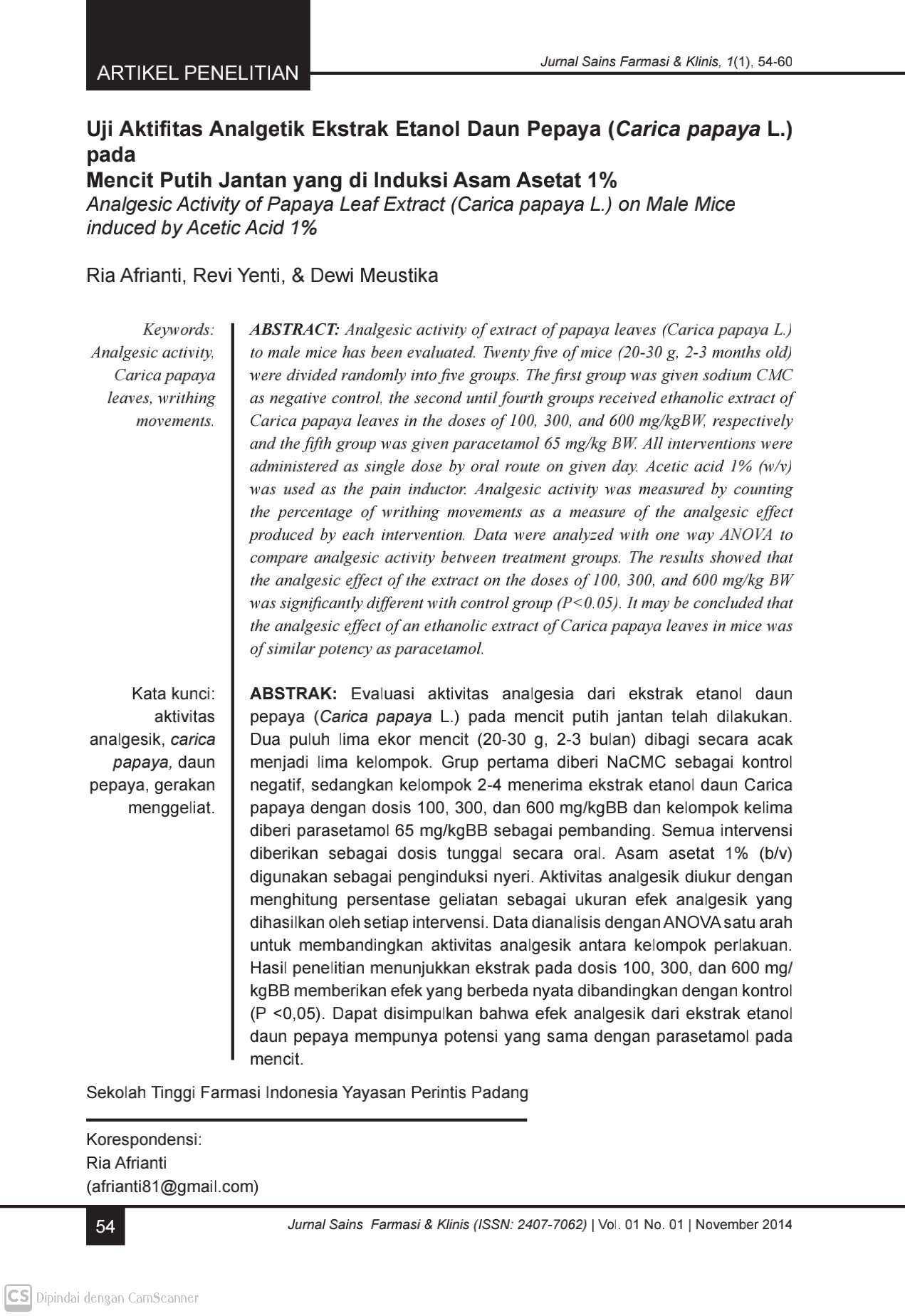 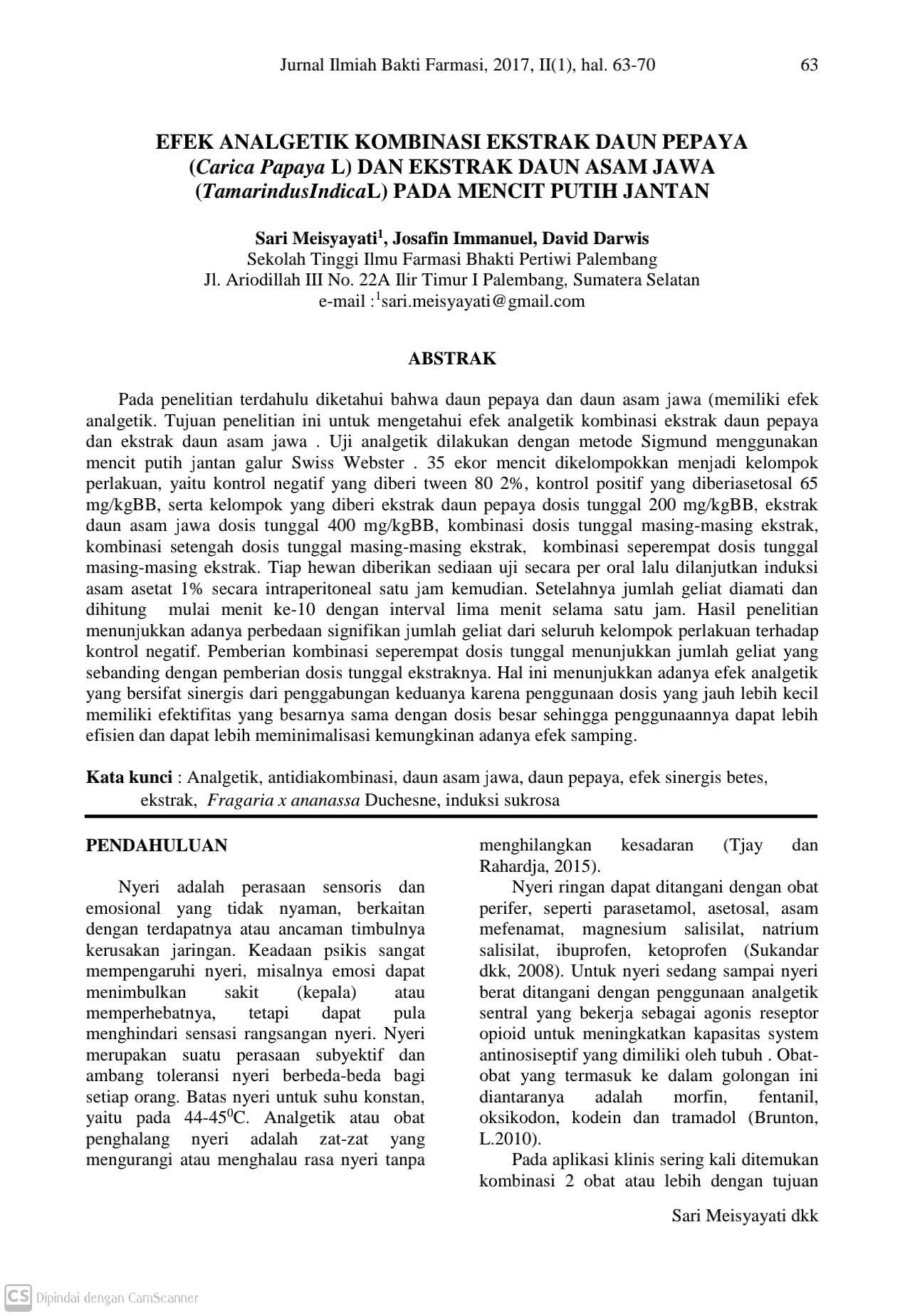 Literatur II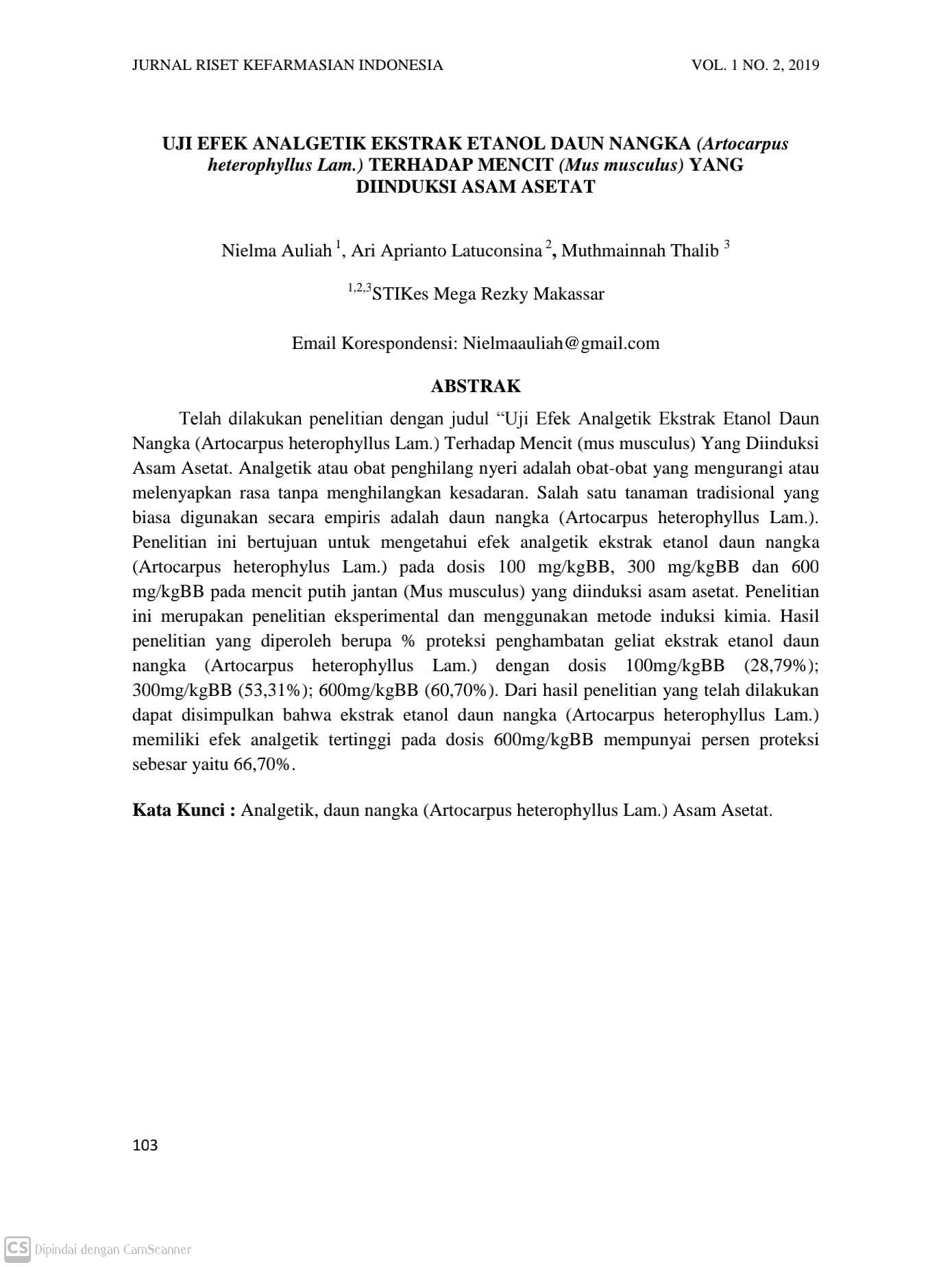 Literatur III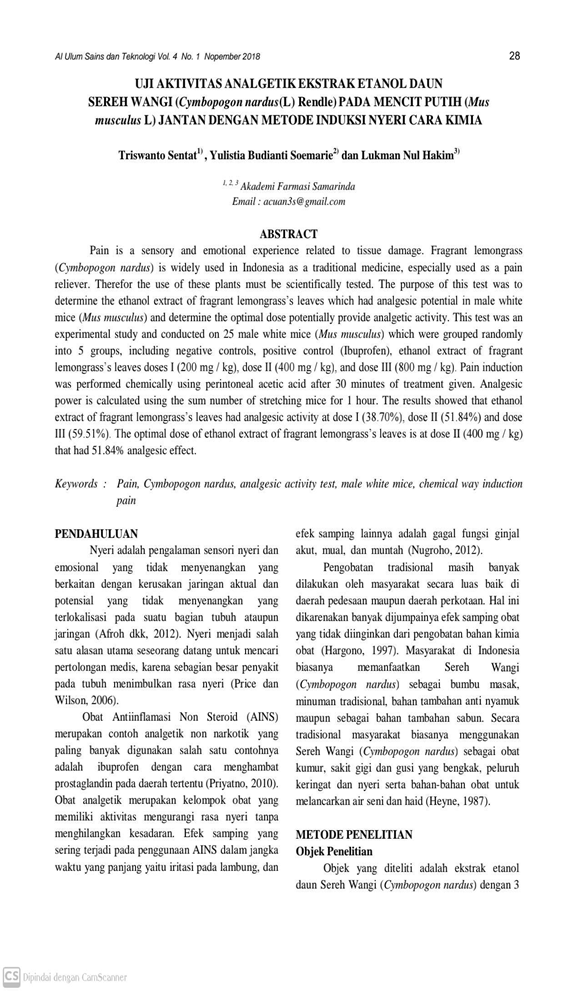 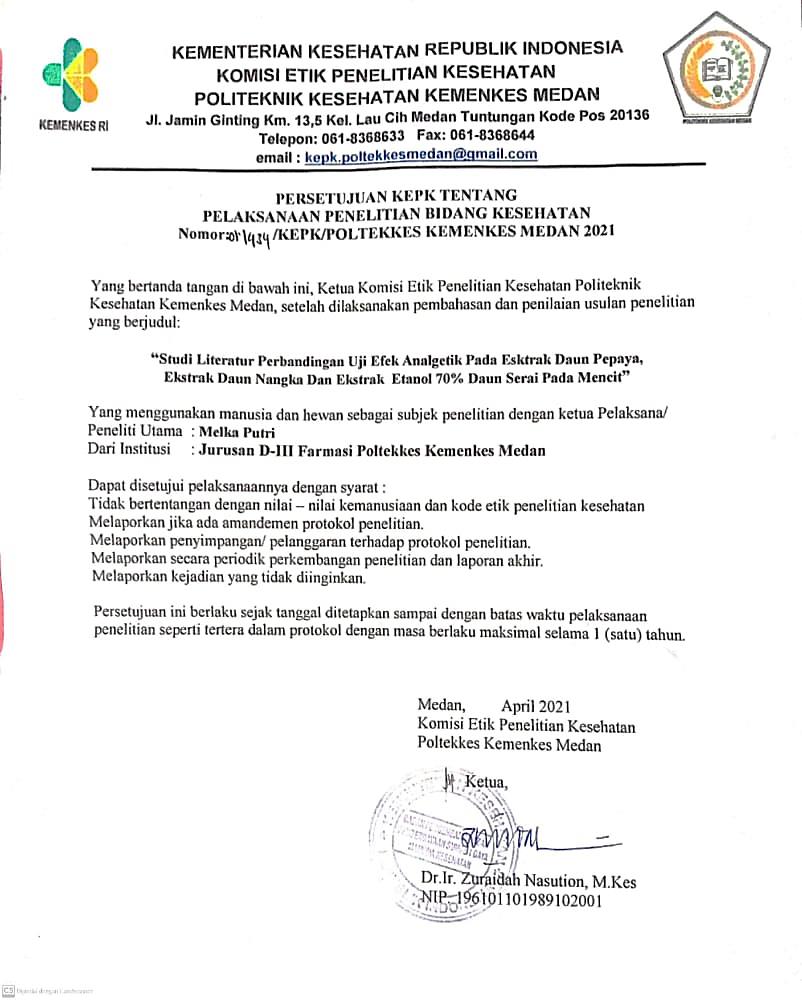 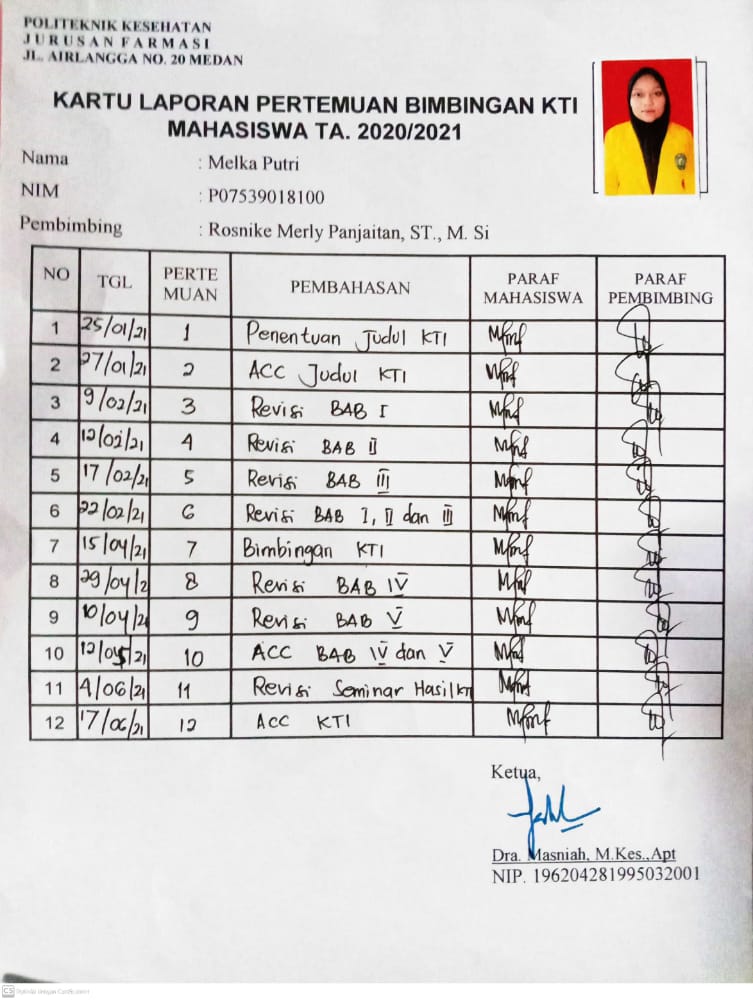 NoOpiodGenerikGenerik Dagang1CodeinCodeine Phosphate HemihydrateCodeinCodeine Phosphate HemihydrateCodeinCodiprontCodipront Cum ExpectorantCodikaf 10Codikaf 15Codikaf 20Coditam2MorfinMorphine HydrichlorideMorphine HydrichlorideMst ContinusMorfikafMorfina3FentanilFentanylFentanylSufentaRemikaf4TramadolTramadol HCLTramadol HCITramadolTramadol HCLTramadol HCITramadolTramexolTrasikSincronikKamadolDolgesik 50TramofalUltrasetTrapasinOlasikTramadol BDTradylContramZephanal PlusRadolTramsetTrampara4TramexolTrasikSincronikKamadolDolgesik 50TramofalUltrasetTrapasinOlasikTramadol BDTradylContramZephanal PlusRadolTramsetTrampara5HydromorfonHydromorfonHydromorfonDihydromorfonDilaudidHydromorph Contin Palladone6Meperidin/PetidineMeperidin/PetidineMeperidinePetidine hclDemerol HCLClopedin7DextropropoxyphenDextropropoxyphenDextropropoxypheneDarvonDarvocet-N8.BuprenorpinBuprenorpinBuprenorpinSubutexSuboxone9.OxycodoneOxycodone-OxynormTarginOxyneoNoNSAIDGENERIKDAGANG1DiclofenacDiclofenac PotassiumDiclofenac SodiumEflagen 50Eflagen 25SimflamfasLafenFenavelClofeconKaflam 50Cataflam 50Cataflam 25Voltadex 502Aspirin -Cardio AspirinAspirin3IbuprofenIbuprofenFarsifen ForteProfenMofenTiafen 400Provinas 200Provinas 400Prosic Novaxipen 200Novaxipen 4004Asam MefenamatAsam MefenamatAlfenAlpainAltranBenostanFemisicCostanGrafamicHexalgicLicistanOmestanNovastanPonstan5FenilbutazonFenilbutazonAfitazonAkrofenBerlizonErphazonIrgapanNovasonRheumadixRheumakap6PiroxicamPiroxicamArtimaticCampainFaxiden 10Faxiden 20LexicamLicofelPirocamTropideneWirosXicalom7TenoksikamTenoksikamNotritisPilopilTenoxilTilarcoTilcotilTiflamNoParameterJudul PenelitianJudul PenelitianJudul PenelitianJudul PenelitianJudul PenelitianNoParameterUji EfektivitasAnalgetik Ekstrak Daun Pepaya (Carica papaya L) pada Mencit Putih yang Diinduksi Asam Asetat 1%Uji EfektivitasAnalgetik Ekstrak Daun Pepaya (Carica papaya L) pada Mencit Putih yang Diinduksi Asam Asetat 1%Uji Efek Analgetik Ekstrak Etanol Daun Nangka (Artocarpus heterophyllus Lam) Terhadap Mencit (Mus musculus) yang Diinduksi Asam AsetatUji Efek Analgetik Ekstrak Etanol Daun Nangka (Artocarpus heterophyllus Lam) Terhadap Mencit (Mus musculus) yang Diinduksi Asam AsetatUji Efek Analgetik Ekstrak Etanol 70% Daun Serai (Cymbopogon nardus (L) Rendle) pada Mencit dengan Metode Induksi Nyeri Cara Kimia1Nama Peneliti & Tahun PenelitianAfrianti R, dkk. 2014Aulia,dkk. 2019Aulia,dkk. 2019Sentat,dkk. 2018Sentat,dkk. 20182Hewan UjiMencitMencitMencitMencitMencit3SampelDaun PepayaDaun NangkaDaun NangkaDaun SeraiDaun Serai34Metode Pembuatan ekstrakMaserasiMaserasiMaserasiMaserasiMaserasi5Waktu Pembuatan Ekstrak5 hari9 hari9 hari2 hari2 hari6PelarutEtanol 96%Etanol 96%Etanol 96%Etanol70%Etanol70%7PenginduksiAsam Asetat 1%Asam Asetat 1%Asam Asetat 1%Asam Asetat 0,5%Asam Asetat 0,5%8Dosis  -K(-) : Na-CMC 0,6%-K(+) : Paracetamol 65mg/kgBB-K.Uji: EEDP 100mg/kgBB-K.Uji : EEDP300mg/kgBB-K.Uji : EEDP 600mg/kgBB-K(-) : Na-CMC 0,5%-K(+) : Asam Mefenamat 500mg/kgBB-K.Uji : EEDN 100mg/kgBB-K.Uji: EEDN 300mg/kgBB-K.Uji : EEDN 600mg/kgBB-K(-) : Na-CMC 0,5%-K(+) : Asam Mefenamat 500mg/kgBB-K.Uji : EEDN 100mg/kgBB-K.Uji: EEDN 300mg/kgBB-K.Uji : EEDN 600mg/kgBB-K(-) : Na-CMC : 0,2%-K(+) : Ibuprofen -K.Uji : EEDS 200mg/kgBB-K.Uji : EEDS 400mg/kgBB-K.Uji : EEDS 800mg/kgBB-K(-) : Na-CMC : 0,2%-K(+) : Ibuprofen -K.Uji : EEDS 200mg/kgBB-K.Uji : EEDS 400mg/kgBB-K.Uji : EEDS 800mg/kgBB9 Rute PemberianIntra-peritonealIntra-peritonealIntra-peritonealIntra-peritonealIntra-peritoneal10Persentase Daya Analgetik-Kelompok II(EEDP 100mg/kgBB) selama 1 jam : (51,8%, 45,2%, 33,3%, 39,7%, 37,8%, 68,9%, 38,6%, 38,5%, 36,4%, 40,3%, 28,6%, 27,7%)-Kelompok III (EEDP 300mg/kgBB) selama 1 jam : ( 67,5%, 44,6%, 43,1%,49,3%,47,5%, 40%, 39,5%, 38,5%, 53,4%,54,5%, 53,6%, 53,2%)-Kelompok IV (EEDP 600mg/kgBB) selama 1 jam : ( 85,9%, 62,1%, 52%, 53,6%, 51,4%, 45,9%, 46,5%, 47,9%, 55,7%, 63,6%, 69,6%, 85,1%)-Kelompok V (Paracetamol 65mg/kgBB) selama 1 jam : ( 86,8%, 67,8%, 60%, 63,3%, 68,9%, 65,9%, 71,9%, 80,2%, 90,9%,98,7%, 100%, 100%)-Kelompok Uji EEDN 100mg/kgBB persen daya analgetik 28,79%-Kelompok Uji EEDN 300mg/kgBB persen daya analgetik 53,31%.-Kelompok uji EEDN 600mg/kgBB persen daya analgetik 66,70%.-Kelompok K (+) As.Mefenamat 500mg/kgBB rata-rata persen daya analgetik 64,98%.-Kelompok Uji EEDN 100mg/kgBB persen daya analgetik 28,79%-Kelompok Uji EEDN 300mg/kgBB persen daya analgetik 53,31%.-Kelompok uji EEDN 600mg/kgBB persen daya analgetik 66,70%.-Kelompok K (+) As.Mefenamat 500mg/kgBB rata-rata persen daya analgetik 64,98%.-Kelompok uji EEDS 200mg/kgBB persen daya analgetik 38,70%-Kelompok uji EEDS 400mg/kgBB persen daya analgetik 51,835%.-Kelompok uji EEDS 800mg/kgBB persentasi daya analgetik 59,51%.-Kelompok uji EEDS 200mg/kgBB persen daya analgetik 38,70%-Kelompok uji EEDS 400mg/kgBB persen daya analgetik 51,835%.-Kelompok uji EEDS 800mg/kgBB persentasi daya analgetik 59,51%.1011Hasil KesimpulanHasil uji pada mencit menunjukkan bahwa ekstrak etanol daun pepaya pada dosis 300mg/kgBB dan pada dosis 600mg/kgBB memiliki potensi sebagai analgetik,dengan presentasi daya analgetik 50% atau lebihKonsentrasi yang efektif sebagai analgetik terhadap hewan uji adalah pada dosis 600mg/kgBBHasil uji pada mencit menunjukkan bahwa ekstrak etanol daun nangka pada dosis 300mg/kgBB memiliki potensi sebagai analgetik dengan presentasi daya analgetik 53,31%Dan pada dosis 600mg/kgBB memiliki potensi sebagai analgetik dengan presentasi daya analgetik 66,70%Konsentrasi  yang efektif sebagai analgetik terhadap hewan uji adalah pada dosis 600mg/kgBBHasil uji pada mencit menunjukkan bahwa ekstrak etanol daun nangka pada dosis 300mg/kgBB memiliki potensi sebagai analgetik dengan presentasi daya analgetik 53,31%Dan pada dosis 600mg/kgBB memiliki potensi sebagai analgetik dengan presentasi daya analgetik 66,70%Konsentrasi  yang efektif sebagai analgetik terhadap hewan uji adalah pada dosis 600mg/kgBBHasil uji pada mencit menunjukkan bahwa ekstrak etanol daun serai pada dosis 400mg/kgBB memiliki potensi sebagai analgetik dengan persentasi daya analgetik 51,835% dan pada dosis 800mg/kgBB memiliki potensi sebagai analgetik dengan persentasi daya analgetik 59,51%Konsentrasi yang efektif sebagai aalgetik terhadap hewan uji adalah pada dosis 800mg/kgBBHasil uji pada mencit menunjukkan bahwa ekstrak etanol daun serai pada dosis 400mg/kgBB memiliki potensi sebagai analgetik dengan persentasi daya analgetik 51,835% dan pada dosis 800mg/kgBB memiliki potensi sebagai analgetik dengan persentasi daya analgetik 59,51%Konsentrasi yang efektif sebagai aalgetik terhadap hewan uji adalah pada dosis 800mg/kgBB